PLAN DE ACŢIUNE AL ŞCOLII2020-2024    Nr.înreg. 5566 din 18.11.2022                                  Aprobat în ședința C.A.din 24.11.2022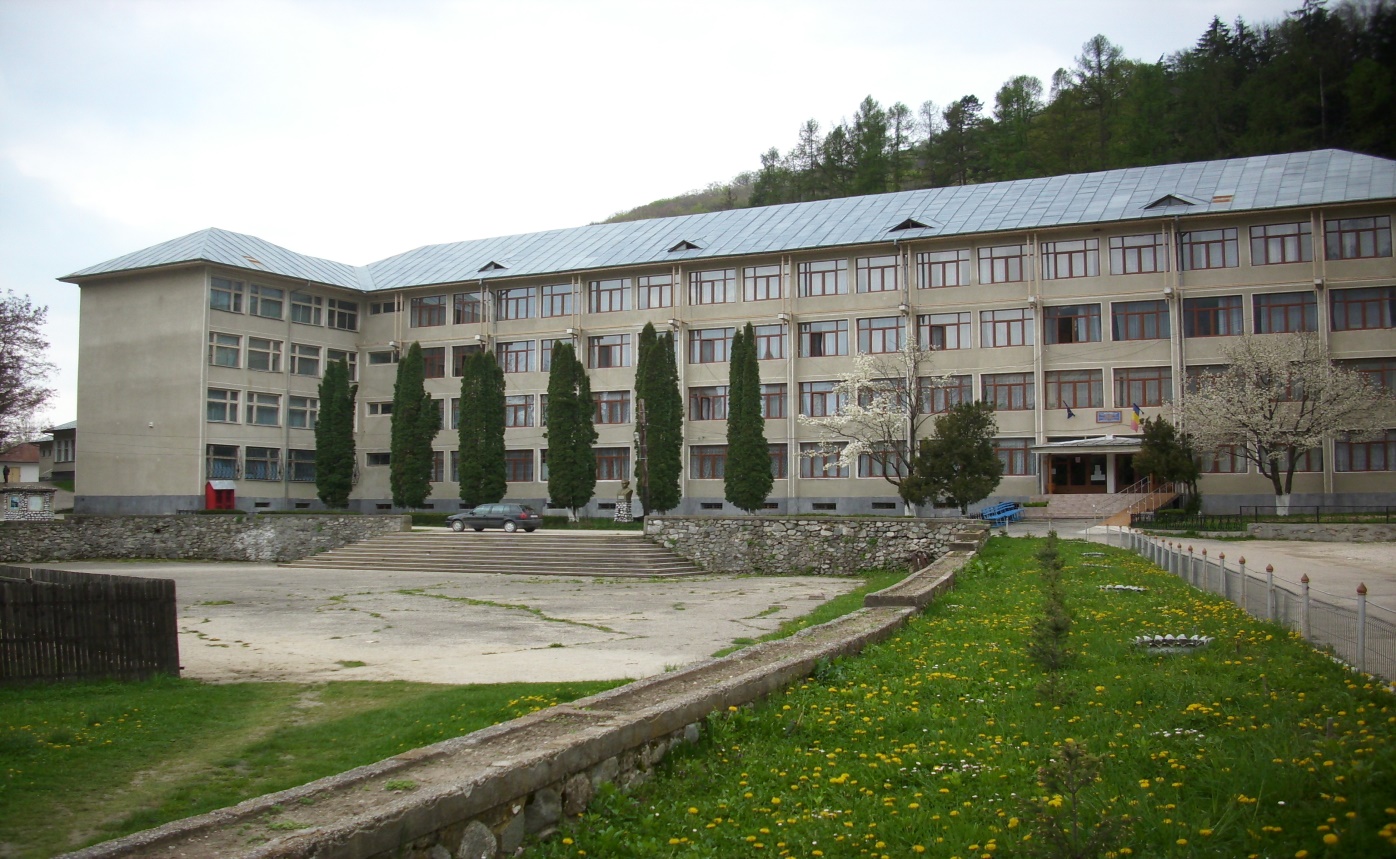 PLAN OPERAȚIONAL 2022-2023PLAN DE ACŢIUNE AL ŞCOLII2013-2017DIRECTOR,            Prof.ing. Osiac GheorgheSTRUCTURA PLANULUI DE ACŢIUNE AL ŞCOLIIPARTEA A-I-AARGUMENT............................................................................................................................pag.51.1 LOCALIZAREA GEOGRAFICĂ A ȘCOLII.........................................................................pag.71.2 EVOLUȚIA ÎN TIMP A ȘCOLII..........................................................................................pag.81.3 MISIUNEA, VIZIUNEA ȘI SLOGANUL ȘCOLII................................................................pag.91.4 ORGANIGRAMA 2022-2023................................................................................................pag.111.5 PLAN DE ȘCOLARIZARE REALIZAT ÎN 2021-2022..........................................................pag.121.6 CONTEXTUL EUROPEAN.................................................................................................pag.131.7 CONTEXTUL NAȚIONAL..................................................................................................pag.141.8 ANALIZA PESTE...............................................................................................................pag.15PARTEA A-II-A- ANALIZA NEVOILOR2.1 ANALIZA MEDIULUI EXTERN       2.1.1 CONTEXTUL DEMOGRAFIC......................................................................................pag.18       2.1.2 EVOLUȚII ȘI SITUAȚIA ACTUALĂ............................................................................pag19       2.1.3 DISTRIBUȚIA POPULAȚIEI PE SEXE ȘI GRUPE DE VÂRSTĂ.............................pag.20      2.1.4 PROIECȚII DEMOGRAFICE LA ORIZONTUL ANULUI 2060.......................pag.21      2.1.5 CONCLUZII ȘI RECOMANDĂRI DIN ANALIZA ECONOMICĂ A REGIUNII.............................................................................................................................pag.22      2.1.6.PIAȚA MUNCII ÎN JUDEȚUL VÂLCEA...........................................................pag.23      2.1.7. PROGNOZA CERERII ȘI OFERTEI DE LOCURI DE MUNCĂ......................pag.25      2.1.8. ÎNVĂȚĂMÂNTUL PROFESIONAL ȘI TEHNIC ÎN VÂLCEA.......................pag.26      2.1.9. PARTENERIATUL CU OPERATORII ECONOMICI.......................................pag.27      2.1.10 ASIGURAREA CALITĂȚII ÎN ÎPT...................................................................pag.29      2.1.11 INSERȚIA ABSOLVENȚILOR.........................................................................pag.29      2.2. ANALIZA MEDIULUI INTERN PENTRU ANUL ȘCOLAR 2021-2022       2.2.1 RESURSE UMANE........................................................................................................pag.30       2.2.2 PERSONAL DIDACTIC.................................................................................................pag.30       2.2.3 ORGANIZAREA COMPARTIMENTELOR, CONSILIILOR, COMISIILOR...............pag.32       2.2.4 REPARTIZAREA RESPONSABILITĂȚILOR.............................................................pag.35       2.2.5 FUNCȚIONAREA COMISIILOR ȘCOLII....................................................................pag.35       2.2.6 PARTENERIATE, ACORDURI ȘI PROTOCOALE ÎNCHEIATE DE ȘCOALĂ.........pag.36.       2.2.7 LISTA PARTENERIATELOR ÎNCHEIATE.................................................................pag.37       2.2.8.ACTIVITĂȚI EXTRAȘCOLARE..................................................................................pag.37       2.2.9 PERSONAL DIDACTIC AUXILIAR............................................................................pag.38       2.2.10 COMPARTIMENT FINANCIAR CONTABIL...........................................................pag.39       2.2.11 PROIECTAREA BUGETULUI....................................................................................pag.40       2.2.12 PERSONAL NEDIDACTIC..........................................................................................pag.41       2.2.13 ELEVI 2022-2023..........................................................................................................pag.41       2.2.14 SITUAȚIA BURSELOR ȘCOLARE ACORDATE ELEVILOR.................................pag.42       2.2.15 REZULTATE OBȚINUTE LA EXAMENUL DE CERTIFICARE A CALIFICĂRII..................................................................................................................................pag.43       2.2.16. CALIFICĂRI ȘI CURRICULUM................................................................................pag.43       2.2.17 ANALIZA SWOT..........................................................................................................pag.48       2.2.18 INFORMAȚII PRIVIND SPAȚIILE ȘCOLARE.........................................................pag.49       2.2.19 REZUMATUL PRINCIPALELOR ASPECTE CARE NECESITĂ DEZVOLTARE......                                ..........................................................................................................................................................pag.50    PARTEA III- ȚINTE STRATEGICE     1. ȚINTA STRATEGICĂ- DEZVOLTARE CURRICULUM.....................................pag.51     2. ȚINTA STRATEGICĂ- FORMAREA ȘI DEZVOLTAREA RESURSELOR UMANE.............................................................................................................................pag.52     3.ȚINTA STRATEGICĂ- DEZVOLTAREA BAZEI MATERIALE.........................pag.53   4. ȚINTA STRATEGICĂ-ACTIVITATEA DE ÎNDRUMARE ȘI CONTROL...........pag.54   5. ȚINTA STRATEGICĂ- PARTENERIATE ȘI RELAȚII COMUNITARE..............pag.55   6. ȚINTA STRATEGICĂ- ASIGURAREA ȘI EVALUAREA CALITĂȚII ÎN UNITATEA ȘCOLARĂ.........................................................................................................................pag.56   PARTEA IV- PLANURI OPERAȚIONALE 2022-2023...........................................pag.58Argument   	Planul de acțiune al școlii este parte integrantă a sistemului de asigurare a calității, este un mijloc de comunicare între școală și principalii săi parteneri.		Planul de acțiune al Școlii Profesionale Speciale Bistrița este elaborat și fundamentat pe baza legilor care guvernează domeniul învățământului( Legea Educației Naționale nr.1/2011 cu modificările și completările ulterioare, Hotărârile și Ordonanțele emise de Guvernul României, Ordinele de Ministru, Metodologiile, Precizările și Programele elaborate de Ministerul Educației) în strânsă concordanță cu mediul și condițiile în care școala își desfășoară activitatea.		Planul de acțiune al școlii este necesar pentru a ne cunoaște țintele, scopurile, resursele pentru o dezvoltare armonioasă a școlii și a stabili modalitățile de îndeplinire a acestora. El își propune să consolideze realizările din perioadele anterioare, să recupereze restanțele și tot ce nu s-a implinit. Planul de acțiune al școlii mai este necesar și pentru ca partenerii comunitari și instituțiile școlare cu care colaborăm să cunoască țintele și activitatea propusă și desfășurată de colectivul acestei școli.		Răspunzând realității și dinamicii vieții sociale, economice, culturale, precum și noilor provocări ale lumii contemporane Școala Profesională Specială Bistrița acționează pentru crearea unui mediu școlar stimulativ, entuziast și sigur pentru elevii cu cerințe educaționale speciale sau provenind din medii socioculturale precare.		Destinat deopotrivă celor din interiorul, cât și celor din exteriorul școlii, planul de acțiune al școlii focalizează atenția asupra finalităților educației, asigurând combinarea domeniilor funcționale ale managementului: curriculum, resurse umane, resurse material-financiare, relații sistemice și comunitare. 		Proiectul școlii, ca traiect al dezvoltării instituției, are valoare strategică, este conceput pe o perioadă de 4 ani și chiar dacă pe parcurs suferă modificări, oferă un orizont și direcții clare pentru activitatea din școală iar personalului, părinților, elevilor și comunității posibilitatea de a depune un efort comun, activ, pentru întâmpinarea oricăror provocări.		Răspunzând cerințelor și particularităților de dezvoltare ale elevilor Școala Profesională Specială Bistrița își propune formarea profesională a acestora în domeniile: Turism și alimentație, Fabricarea produselor din lemn, Construcții și lucrări publice, Mecanică și Textile,pielărie prin o educație pe măsura potențialului și capacităților fiecărui elev.		Pentru formularea viziunii și a misiunii, pentru stabilirea țintelor strategice și pentru dezvoltarea culturii organizaționale s-a folosit principiul continuității în politica educațională a echipei cadrelor didactice ale Școlii Profesionale Speciale Bistrița, continuitate susținută și de părinți și comunitatea locală. S-au reformulat țintele strategice pentru perioada de referință astfel încât Planul de acțiune al școlii 2020-2024 să reflecte modificările legislative, cerințele actuale ale societății și valorile europene.		Școala Profesională Specială Bistrița își propune să ofere un învățământ de calitate axat pe formularea obiectivelor ,transmiterea informațiilor la clasă și evaluare elevilor în mod diferențiat permițând fiecărui copil să avanseze în ritmul său și să fie tratat în funcție de capacitățile sale de învățare.PARTEA I- CONTEXTULUNITATEA ȘCOLARĂ:ȘCOALA PROFESIONALĂ SPECIALĂ BISTRIȚAADRESA: Sat Bistrița, Comuna Costești, județul Vâlcea,Strada Arnotei, Nr.15                  Telefon: 0250863361                   E-mail: sc_bistrita@yahoo.com                   CUI: 2541428                    www.scoala-bistrita-costesti.ro1.1. Localizarea geografică a școlii	Școala Profesională Specială Bistrița se află aşezată în partea de N.V. a judeţului Vâlcea, la poalele Munţilor Căpăţânii, în imediata vecinătate a Mănăstirilor Bistriţa, Arnota şi Horezu, locuri încărcate de istoria neamului şi moşteniri culturale.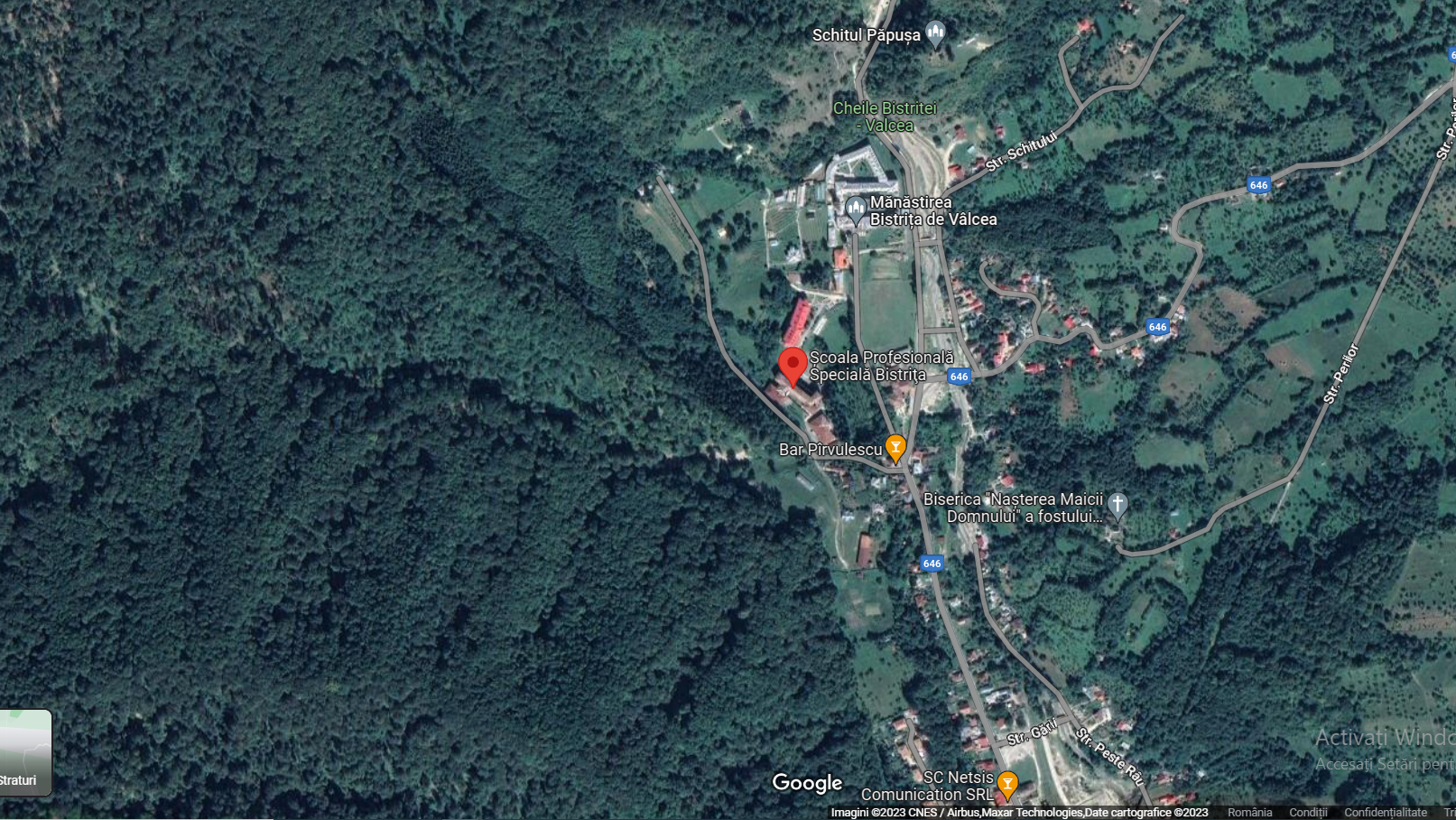 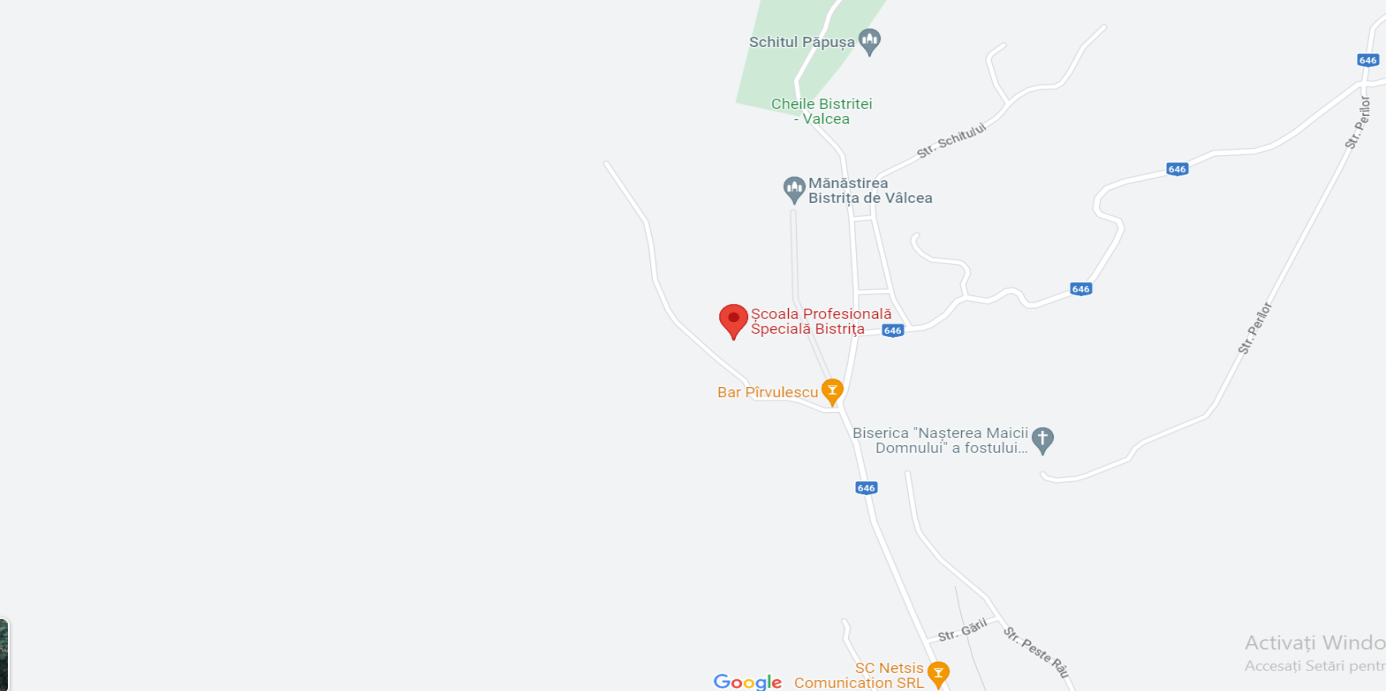 	1.2. Evoluția în timp a școlii             Documentele de arhiva indica ziua de 3 noiembrie 1960 ca fiind data înfiinţării scolii. Şcoala a început sa funcţioneze in vechile clădiri ale Mănăstirii Bistriţa, cu un efectiv de 205 elevi , repartizaţi in 16 clase şi 5 meserii şi cu 24 cadre didactice.             In anii următori şi pana in prezent dinamica efectivelor de elevi a fost următoarea :1965. Efectivul de elevi se măreşte la 405, repartizaţi in 33 de clase şi 8 meserii;1975. Efectivul de elevi se măreşte la 610, repartizaţi in 44 clase şi 10 meserii;1976. Se dau in folosinţa noul local al scolii, sala de sport, cantina şcolara şi centrala termica. Se constituie Centrul şcolar nr. 14 Bistriţa in componenta căruia intra şi 10 clase de cămin şcoala;1980. Se dau in folosinţa noile ateliere de instruire practica. Se înfiinţează meseriile de horticultor şi zootehnist;1990. Efectivul scolii este de 852 de elevi repartizaţi in 54 de clase şi 15 meserii;2000. Sunt înscrişi 339 elevi repartizaţi in 35 de clase. Căminul şcoala este mutat la Băbeni, judeţul Vâlcea;2006. Se înfiinţează Centrul Şcolar pentru Educaţie Incluziva Bistriţa. La SAM învăţământ special sunt înscrişi 127 elevi repartizaţi in 9 clase iar la SAM învăţământ public se înfiinţează o clasa cu 15 elevi;2008. Se dau in folosinţa o noua cantina şcolara şi un internat cu 90 de locuri cu fonduri repartizate de la Consiliul Judeţean Vâlcea;2009-2010. La CSEI Bistriţa sunt înscrişi 207 elevi repartizaţi in 13 clase la Bistriţa şi 6 clase la CNF Rm. Vâlcea. Se înfiinţează ciclul inferior al liceului tehnologic de învăţământ special.2011-2012. La CSEI Bistriţa sunt înscrişi la inceputul anului scolar 228 elevi, repartizati in 19 clase2012. Se infiinteaza Liceul Tehnologic Special Nr. 1 Bistrita, Comuna Costesti, judetul Valcea2012-2013 La Liceul Tehnologic Special Nr. 1 Bistrita sunt inscrisi la inceputul anului scolar 271 elevi repartizati in 22 clase2013-2014 La Liceul Tehnologic Special Nr. 1 Bistrita sunt inscrisi la inceputul anului scolar 261 elevi, repartizati in 23 clase2014-2015 La Liceul Tehnologic Special Nr. 1 Bistrita sunt inscrisi la inceputul anului scolar 2014-2015 258 elevi, repartizati in 22 de clase ( 6 clase invatamant profesional special; 12 clase a X a si a XI a ciclul inferioar al liceului tehnologic special si 4 clase stagii de pregatire practica) . Incepand cu acest an sclolar se infiinteaza clase de invatamant profesional.  2015-2016 La Liceul Tehnologic Special Nr. 1 Bistrita sunt inscrisi la inceputul anului scolar    222  elevi, repartizati in    22 de clase ( 11 clase invatamant profesional a IX-a si a X-a;  6 clase a XI-a ciclul inferior al liceului; 5 clase stagii de pregatire practica  )2016 Liceul Tehnologic Special Nr. 1 Bistrita isi schimba denumirea in Scoala Profesionala Speciala Bistrita, Comuna Costesti, judetul Valcea, care scolarizeaza elevi cu CES  in invatamant profesional  special cu durata de 4 ani;2016-2017 La Scoala Profesionala Speciala Bistrita sunt inscrisi la inceputul anului scolar 203 elevi, repartizati in 20 de clase invatamant profesional special.2017-2018 La Scoala Profesionala Speciala Bistrita sunt inscrisi la inceputul anului scolar 173 elevi repartizati in 17 clase invatamant special profesional.2018-2019 La Scoala Profesionala Speciala Bistrita sunt inscrisi la inceputul anului scolar 153 elevi repartizati in 17 clase invatamant special profesional2019-2020 La Scoala Profesionala Speciala Bistrita sunt inscrisi la inceputul anului scolar 163elevi repartizati in 15  clase invatamant special profesional2020-2021 La Scoala Profesionala Speciala Bistrita sunt inscrisi la inceputul anului scolar  168 elevi repartizati in  15 clase invatamant special profesional2021-2022 La Școala Profesională Specială Bistrița sunt înscriși la începutul anului școlar185 elevi repartizați în 16 clase învățământ special profesional.8 clase funcționează la sediul unității școlare din localitatea Bistrița, com. Costești și 8 clase funcționează în spațiile puse la dispoziție de către Liceul Tehnologic Forestier din localitatea Rm. Vâlcea, pe bază de protocol de colaborare.2022-2023 La Școala Profesională Specială Bistrița sunt înscriși la începutul anului școlar189 elevi repartizați în 17 clase învățământ special profesional.9 clase funcționează la sediul unității școlare din localitatea Bistrița, com. Costești și 8 clase funcționează în spațiile puse la dispoziție de către Liceul Tehnologic Forestier din localitatea Rm. Vâlcea, pe bază de protocol de colaborare.1.3. Misiunea, viziunea și mottoul școlii	Misiunea și viziunea Școlii Profesionale Speciale Bistrița surprind particularitățile organizaționale ale unității școlare:1.4.Organigrama 2022-2023ORGANIGRAM1.4.1.5. PLAN DE ȘCOLARIZARE REALIZAT ÎN ANUL ȘCOLAR 2021-2022În anul școlar 2021-2022 Școala Profesională Specială Bistrița asigură pregătirea profesională a elevilor în următoarele domenii și specializări:1.6.CONTEXTUL EUROPEAN		Strategia Europa 2020 pentru creștere inteligentă, durabilă și incluzivă	Strategia Europa 2020 orientează viziunea unei economii sociale de piață pentru Europa în secolul XXI pentru transformarea Uniunii Europene UE într-o economie inteligentă, durabilă și favorabilă incluziunii cu grad ridicat de ocupare a forței de muncă.	Strategia se bazează pe două componente:   Componenta 1- Creștere inteligentă,dezvoltarea unei economii bazate pe cunoaștere și inovare;- Creștere durabilă, promovarea unei economii mai eficiente în utilizarea resurselor ecologice;- Creșterea incluzivă cu nivel ridicat de ocupare a forței de muncă, coeziune economică și socialăComponenta 2Axată pe 5 obiective principale:- ocuparea forței de muncă;- educație;- incluziunea socială;- cercetarea și dezvoltarea;- climatul și energia.Pentru atingerea țintelor sunt propuse ca instrumente de lucru 7 inițiative emblematice:3 inițiative pentru creștere inteligentă:O Uniune a inovării;O Agendă Digitală pentru Europa Tineret în mișcare2 inițiative pentru creștere durabilă:O Europă eficientă din punct de vedere al utilizării resurselor;O politică industrială integrată pentru era globalizării.2 inițiative pentru creșterea incluzivă:O Agendă pentru noi competențe și noi locuri de muncă;Platforma europeană de combatere a sărăcieiInițiativa:,, Tineret în mișcare”	Linii de acțiune principale:Dezvoltarea de sisteme educaționale și de formare moderne care să asigure competențe- cheie și excelență:Susținerea unei dezvoltări puternice a învățării transnaționale și a mobilității profesionale pentru tineri;Măsuri de reducere a șomajului și de sprijinire a încadrării în muncă a tinerilor;Promovarea atractivității învățământului superior pentru economia bazată pe cunoaștere;Susținerea tinerilor antreprenori și a activităților independenteInițiativa:,,Agenda pentru noi competențe și locuri de muncă”Promovarea și monitorizarea implementării efective a rezultatelor dialogului social;Dezvoltarea parteneriatelor între sectorul educației și lumea muncii, prin implicarea partenerilor sociali în planificarea ofertei de educație și formare profesională;Implementarea Cadrului European al Calificărilor;Asigurarea dobândirii și recunoașterii, prin învățământul general, profesional și superior și prin formarea adulților, inclusiv pe cale non-formală, a competențelor cerute pentru angajare în formarea continuă și pe piața muncii.Directiva 2005/36/CE		Datorită acestui act legislativ este posibilă evaluarea reciprocă a reglementărilor naționale privind profesiile și oferă acces la piețele muncii pentru profesioniști din alte țări ale UE prin instituirea unui sistem pentru recunoașterea calificărilor profesionale în Uniunea Europeană.1.7 CONTEXTUL NAȚIONAL 	Programul Național de reformă (PNR) continuă să reprezinte platforma-cadru pentru formularea de măsuri care să răspundă provocărilor identificate în cadrul Semestrului European.		Pentru anul 2022, avansul economiei este estimat la 2,9%, cu 1,4 puncte procentuale sub nivelul prognozei de iarnă. Decelerarea prognozată a creșterii economice are la bază incertitudinile legate atât de evoluția conflictului Rusia-Ucraina, cât și dificultățile din lanțul de aprovizionare. Pe partea ofertei, creșterea în 2022 va fi susținută în special de construcții fiind stimulată de majorarea investițiilor.		Conform proiectului România PNR-2022 investițiile în educație vor stimula competitivitatea economiei românești, pregătindu-i, în același timp pe elevi și studenți pentru noile provocări și oportunități tehnologice și promovând incluziunea socială.		Pandemia de Covid 19 a urgentat transformarea digitală a școlilor și dezvoltarea competențelor digitale ale elevilor și profesorilor pentru asigurarea egalității de șanse și calității procesului educativ. 		În scopul creșterii calității învățământului preuniversitar, Ministerul Educației a configurat un mecanism de culegere și procesare de date în cadrul Sistemului Informatic Integrat al Învățământului din România (SIIR) prin dezvoltarea modulului privind Desegregarea școlară facilitând monitorizarea segregării școlare.		Prin proiectul Profesionalizarea carierei didactice-PROF derulat în perioada martie 2021-decembrie 2023, sistemul formării profesionale pentru cariera didactică a fost regândit, intervenind atât la nivelul formării inițiale cât și la cel al formării continue. Până în 2023, prin PROF, se are în vedere elaborarea Cadrului Instituțional național pentru cariera didactică preuniversitară. De asemenea pentru îmbunătățirea nivelului competențelor cadrelor didactice, prin proiectul Curriculum relevant, educație deschisă pentru toți-CRED continuă abilitarea curriculară a cadrelor didactice pentru o abordare metodologică centrată pe competențe cheie. Tot prin acest proiect în perioada mai 2022-martie 2023, 6000 de directori și directori adjuncți ai unităților de învățământ de masă și special vor fi formați în domeniul managementului curricular. Tot prin proiectul CRED, în februarie 2022, au fost adoptate prin ordin de ministru două noi metodologii privind programul A Doua Șansă pentru ciclurile primar și gimnazial.		În privința consolidării învățământului profesional și tehnic(ÎPT), mai ales a componentei de învățare la locul de muncă, este asigurată compementaritatea surselor de finanțare interne cu finanțări externe , realizarea de proiecte cu finanțare din fonduri europene și programe operaționale ( POEO 2021-2027, PNRR, ș.a.). În acest sens, Proiectul România Educată acordă o atenție deosebită dezvoltării învățământului profesional, inclusiv dual, centrat pe nevoile elevilor și ale pieței muncii.		În vederea adaptării ofertei școlare în ÎPT la cerințele pieței muncii și asigurarea unei oferte de formare în raport cu nevoile de calificări, CNDIPT susține dezvoltarea de noi calificări profesionale vizând creșterea atractivității învățământului profesional și tehnic.		Printre intervențiile prioritare se regăsește asigurarea accesului egal la educație și reducerea părăsirii timpurii a școlii. Planificarea acestor intervenții fiind prevăzută ca măsură de îndeplinire a condiției favorizante aplicabile educației și formării pentru accesul la fondurile europene în perioada de programare 2021-2027.	Prin noua Lege a Educației Naționale,sunt vizate următoarele schimbări în învățământul preuniversitar:	1. Compatibilizarea ciclurilor de învățământ cu cerințele unei educații moderne și cu Cadrul European al Calificărilor;  2. Modernizarea și descongestionarea curriculumului;  3. Reorganizarea sistemului de evaluare a elevilor;  4. Asigurarea unui grad sporit de descentralizare, responsabilizare și finanțare în sistem;  5. Asigurarea de șanse egale la educație pentru grupurile dezavantajate,  6. Revalorizarea învățământului profesional și tehnic;  7. Reformarea politicilor în domeniul resursei umane;  8. Monitorizarea inserției socio- profesionala a absolvenților de învățământ profesional și tehnic.1.8.ANALIZA PESTE 	Considerăm necesară adăugarea unei analize PESTE a mediului intern și externPARTEA A-II-A ANALIZA NEVOILOR2.1. ANALIZA MEDIULUI EXTERN2.1.1. CONTEXTUL DEMOGRAFIC	Judeţul Vâlcea este unul dintre cele 42 de judeţe ale României. Reşedinţa lui este municipiul Râmnicu Vâlcea. Judeţul are o populaţie de 406.314 persoane, o suprafaţă de 5.764,77 km2, reprezentând 2,4 % din suprafața țării și 19,73% din Regiunea Sud-Vest Oltenia  şi se învecinează cu judeţele Alba şi Sibiu la nord, judeţul Argeş la est, judeţul Olt la sud şi sud-est, judeţul Dolj la sud-vest, judeţul Gorj la vest şi judeţul Hunedoara la nord-vest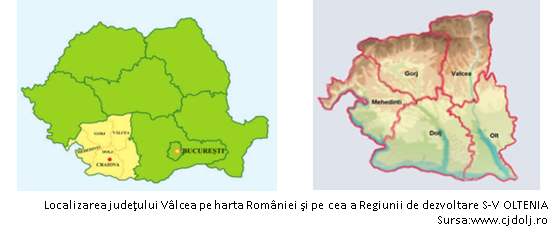 Din punct de vedere administrativ, judeţul Vâlcea este împărţit în 2 municipii, 9 oraşe, 78 de comune (560 de sate).Municipiul Râmnicu Vâlcea, reşedinţa judeţului Vâlcea, este situat în zona centrală a judeţului, la 195 km de Bucureşti (DN 7, E 81), 118 km de Craiova (DN 64), 100 km de Sibiu (DN 7, E 81), 130 km de Târgu Jiu (DN 67), 60 km de Piteşti (DN 7, E 81).Localizarea Municipiul Râmnicu Vâlcea se află în zona colinară a Carpaţilor Meridionali, la o altitudine medie de 250 m, pe malul drept al râului Olt, la confluenţa acestuia cu râul Olăneşti şi este traversat de meridianul de 24°22'21" E şi de paralela 45°07' N.Municipiul Râmnicu Vâlcea este situat la distanţe aproape egale (cca. 20 km) de trei importante staţiuni balneo-climaterice, frecventate de turişti din ţară şi străinătate: Călimăneşti-Căciulata-Cozia, Băile Olăneşti şi Băile Govora. El se întinde pe o suprafaţă de 8.952 ha, din care 3.495,41 ha intravilan. Populația orașului este de 119. 348 locuitori (2014).			Județul Vâlcea are cel mai mare număr de orașe și de sate dintre județele Regiunii de dezvoltare Sud-Vest Oltenia. Prin aşezarea sa geografică, judeţul Vâlcea beneficiază de aproape toate formele majore de relief: munţi, dealuri subcarpatice, podiş şi lunci cu aspect de câmpie, dispuse în trepte de la nord la sud, întregite de defileele ale Oltului şi Lotrului, străjuite de munţii Cozia, Căpăţânii, Făgăraş, Lotru şi Parâng. Aici între masivele de munţi se află una din cele mai mari depresiuni intramontane din judeţ, cunoscută sub numele de Ţara Loviştei. Sistemul hidroenergetic din județul Vâlcea este alcătuit din 18 hidrocentrale (Ciunget, Malaia, Brădișor, Câineni, Robești, Cornetu, Gura Lotrului, Turnu, Călimănești, Dăești, Râmnicu Vâlcea, Râureni, Govora, Băbeni, Ionești, Zăvideni, Drăgășani, Vlădești) și 12 centrale hidroelectrice de mică putere și microcentrale (Alunu, Horezu 1, Horezu 2, Tomșani 1, Tomșani2, Tomșani 3, Baia, Păușa, Voineasa 1, Voineasa 2, Voineasa 3, Bistrița Prislop)Două treimi din suprafaţa judeţului sunt ocupate de Podişul Getic şi Subcarpaţii Getici, cu altitudini între 400–800 m. Râul Olt străbate judeţul pe o distanţă de 135 km, primind apele a numeroşi afluenţi din care cel mai important este Lotrul. Acest bazin hidrografic, care se află în partea dreaptă a Oltului, cuprinde aproape toată suprafaţa judeţului. Această reţea hidrografică este întregită de numeroase lacuri: Gâlcescu, Zănoaga Mare, Iezerul Latoriţei (lacuri glaciare), Vidra, Brădet, Cornet, Călimăneşti, Dăeşti, Râmnicu Vâlcea, Râureni, Govora, Slăviteşti, Ioneşti, Zăvideni, Drăgăşani (lacuri artificiale pe Lotru şi Olt pentru hidrocentrale) şi lacurile sărate de la Ocnele Mari.2.1.2 Evoluţii şi situaţia actualăPopulaţia totală. Dinamica generalăConform datelor furnizate de Institutul Naţional de Statistică, la 1 iulie 2009 populaţia judeţului Vâlcea era de 407.764 locuitori, reprezentând 18,11% din populaţia regiunii Sud Vest Oltenia, la 1 iulie 2010 populaţia judeţului Vâlcea este de 406.555 locuitori (18,16% din populaţia regiunii), iar la 1 ianuarie 2011 populaţia Judeţului Vâlcea este de 405.822 (18,17 % din populaţia regiunii). La 20 octombrie 2011 populaţia stabilă a judeţului Vâlcea era de 371.714 persoane, din care 190802 femei (51,33%). Faţă de situaţia existentă la recensământul anterior, populaţia stabilă a scăzut cu 41,53 mii persoane (din care, 20,58 mii femei).La 1 iulie 2014 populația județului Vâlcea era de 406.314 locuitori, din care 199.211 bărbați și 207.103 femei. Pe medii de rezidență, s-au înregistrat 195.209 locuitori în mediul urban și 211.105 locuitori în mediul rural. Comparativ cu anul 2012, numărul persoanelor din mediul urban este în creștere cu 18,56%, în timp ce în mediul rural se înregistrează o creștere de 1,97%. La 1 iulie 2015, populatia județului Vâlcea a scăzut la 403.958locuitori, cu 0,58% mai mică ca populatia judetului de la 1 iulie 2014.Densitatea populației județene reprezintă 70,64 loc/km2, în scădere față de anul 2011 cu 0,82 loc/km2 și în inferioritate față de valoarea densității la nivel de țară – 83,64 loc/km2. 	Deși scăderea populației din mediul rural a fost mai accentuată (1,47%) decât în mediul urban (0, 77%), populația stabilită în mediul rural reprezintă în anul 2014 – 51,99% din populația totală a județului. La nivelul judeţului, evoluţia populaţiei totale are diferenţe mari faţă de anul 1992 când populaţia era de 438.388, o diferenţă de 24.877 (5,00%) în anul 2007, de 30.624 (6,98%) în anul 2009, 31.833 (7,26%) în anul 2010 şi 32.566 (7,42%) la 1 ianuarie 2011.Conform recensământului realizat în anul 2011, județul Vâlcea se situează pe locul 3 în ceea ce privește numărul de locuitori, în comparație cu celelalte județe ale regiunii Sud-Vest Oltenia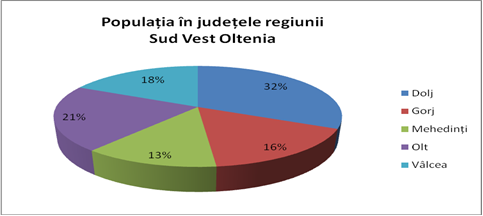              Sursa: INS- Baza de date TEMPO onlineTrendul descrescător în ceea ce privește populația totală s-a menținut în perioada 2008-2015 și în cadrul județelor regiunii, scăderea cea mai mare fiind în județul Olt (3,95%), urmat de Gorj (3,06%), Mehedinți (2,54%), Vâlcea(1,22%) și Dolj (0,99%).În județul Vâlcea se înregistrează un trend descendent în perioada 1992 - 2011, comparativ cu perioada 1948 - 1977 când numărul de locuitori a fost în creștere. Raportat la datele înregistrate la 1 iulie 2014 numărul de locuitori ai județului Vâlcea este în creștere cu cca 9,4% comparativ cu anul 2011, data ultimului recensământ.Populaţia stabilă a celei mai mari localităţi din judeţ (municipiul Râmnicu-Vâlcea) este de 98,78 mii persoane2.1.3 Distribuţia populaţiei pe sexe și grupe de vârstă		                  Județul Vâlcea se confruntă cu o diminuare a densității populației, aceasta aflându-se într-o scădere lentă însă constantă în decursul ultimilor 14 ani. Astfel, conform datelor furnizate de recensământul din 2011, populația totală a scăzut cu 25.141 persoane, respectiv 5,73%, raportat la anul 2002, scădere situată peste nivelul național de 4,94%.Analizând structura pe grupe de vârstă a populației din județul Vâlcea, observăm apariția unui proces constant de îmbătrânire demografică cu implicații negative pentru economie și societate, datorită ratei scăzute a natalității, care contribuie în mod direct la reducerea ponderii populației tinere în totalul populației, comparativ cu populația vârstnică.Analiza ponderii grupelor de vârstă în perioada 2012 - 2014 arată schimbările care s-au produs între grupa de tineri și grupa de vârstnici. Se observă o scădere continuă a populației 0-24 ani şi o creştere a populatiei 25-64 ani.În conformitate cu definiția OCDE, județul Vâlcea este unul predominant rural, în anul 2014 peste 51% din populație fiind stabilită în mediul rural. În aceste condiții, piramida vârstelor aferentă județului este influențată de populația mai vârstnică din rural, ocupată în diverse ramuri ale agriculturii precum creșterea animalelor, pomicultură, viticultură, etc. Astfel, vârful piramidei este mai lat, iar partea mediană este aplatizată.   Populația stabilă pe sexe și grupe de vârste la nivelul județului Vâlcea (2011)Pentru IPT prezintă interes analiza evoluției grupelor de vârstă  corespunzătoare		Scăderea populației este mai pregnantă, în perioada analizată, în cadrul grupei de vârstă 15-19 ani, regiunea Sud Vest Oltenia înregistrând o scădere cu 19,86% în 2015 față de 2008, aceeași tendință manifestându-se și la nivel național (scădere de 19,28%). Trendul este menținut și la nivelul județelor, scăderea cea mai mare find în județul Mehedinți (22,4%), urmat de Vâlcea (21,39%),  Gorj (20,28%), Dolj (19,88%) și Olt (16,46%).Tendința de scădere a populației pentru această grupă de vârstă a constituit una din cauzele de diminuare a  cifrelor de școlarizare în învățământul tehnologic, dar și în învățământul superior atât în regiune, cât și la nivel naționalSursa: INS , Baza de tate TEMPO online       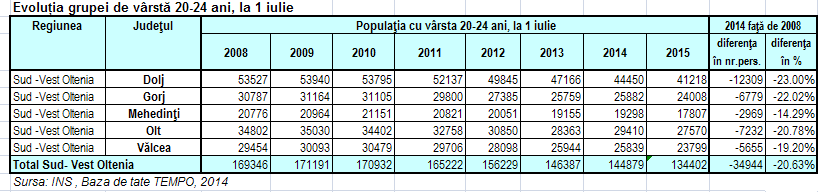 2.1.4 Proiecţii demografice la orizontul anului 2060În cea mai recentă lucrare elaborată de INS (în anul 2013), ”Proiectarea populației României la orizontul anului 2060”, sunt  prezentate posibilele schimbări în mărimea şi structura populaţiei, pe baza unor ipoteze privind viitoarele tendinţe ale principalelor fenomene demografice (fertilitatea, mortalitatea şi migraţia externă), în contextul economic, social şi legislativ naţional. Punctul de plecare îl constituie populaţia stabilă pe sexe şi grupe de vârstă, înregistrată în cadrul recensământului din octombrie 2011 şi statistica curentă.	Datele prognozate în perspectiva 2060 evidenţiază scăderea accentuată a grupelor de vârstă preşcolară (de 3-6 ani) şi cea şcolară (de 7-14 ani şi 15-24 ani). Cea mai semnificativă reducere va fi la populația de vârstă preșcolară, în varianta cu migrație externă, unde se anticipează un minus de 52,5%. Pe celelalte segmente de vârstă sunt deasemenea pierderi importante, în jurul valorii de 49% .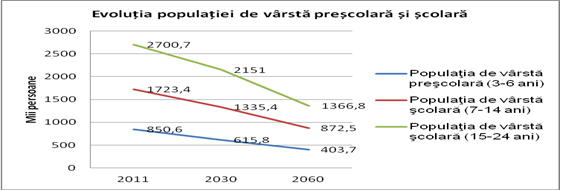                                                                                              Sursa: INS-Baza de date TEMPO onlineNumărul populaţiei tinere cu vârsta până în 25 ani, în continuă scădere, are influenţă directă asupra contingentului copiilor de vârstă preşcolară, şcolară, gimnazială, liceală şi universitară. La rândul său, fiecare grupă de vârstă are implicaţii directe asupra instituţiilor sistemului educaţional şi efectivului cadrelor didactice necesare. 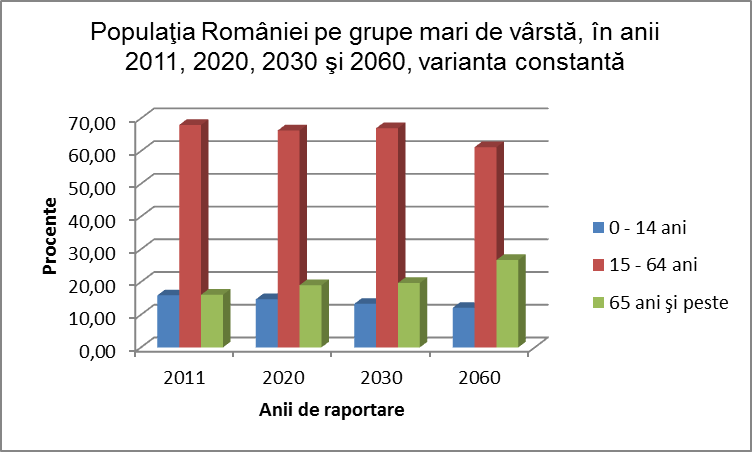                                                                                 Sursa: INS-Baza de date TEMPO online2.1.5 Principalele concluzii din analiza demografică. Implicaţii pentru IPTLa nivel regional analiza situației actuale a identificat o  scădere semnificativă a populației totale, determinată, în principal, de manifestarea superioară a mortalităţii, comparativ cu natalitatea şi generarea unui spor natural negativ, precum şi de fenomenul migrator al populaţiei către alte zone.Din analiza evoluţiei populaţiei judeţului Vâlcea actuală şi proiectată, pe grupe mari de vârstă pentru perioada 2011-2030, putem observa următoarele aspecte cu implicaţii asupra sistemului TVET:Procesul de îmbătrânire demografică coroborat cu tendinţa de descreştere a populaţiei determină reduceri semnificative ale populaţiei şcolare, ceea ce ar putea avea următoarele implicaţii:- reorganizarea sistemului educaţional care să ţină cont de tendinţele existente pe piaţa muncii, având totodată în vedere servicii de orientare şi consiliere, excedent de cadre didactice, abordarea unor nevoi educaţionale specifice.- dezvoltarea unor programe de formare profesională continuă în scopul păstrării resurselor umane pe piaţa muncii pe o perioadă cât mai lungă (bătrâneţe activă) prin retragerea din activitate mai târziu şi progresiv.Analiza evoluției grupelor de vârstă 10-14 ani, 15-19 ani și 20-24 ani, relevante pentru educație, arată scăderea ponderii pe toate aceste segmente, scăderi care sunt reflectate în mod direct planul de școlarizare propus/realizat la clasa a IX-a zi, unde s-au evidențiat scăderi importante în perioada analizată, mai ales la învățământul profesional și tehnic.Tendința de scădere accentuată a populației din grupa de vârstă 15-19 ani a constituit și una din cauzele de diminuare a  cifrelor de școlarizare în învățământul superior și cel postliceal, atât în regiune, cât și la nivel național.În prezent, se remarcă preponderența populației rurale faţă de populaţia din mediul urban, pe toate grupele de vârstă școlară (10-14 ani, 15-19 ani și 20-24 ani), având drept consecință ruralizarea regiunii.Populația de sex masculin este majoritară pe segmentul 10-24 ani (în jurul valorii de 51%), atât la nivel regional, cât și în județe, situația fiind similară cu cea de la nivel naționalPonderea populaţiei masculine de vârstă școlară, atât în populaţia școlară  totală a judeţului cât şi în mediul rural, implică asigurarea unor calificări specifice populaţiei masculine.Rezultatele recensământului din 2011 arată că cel mai mare procent de populație fără școală absolvită este cea de etnie rroma, în toate județele regiunii Sud Vest Oltenia. Se impun măsuri remediale care să susțină educația și formarea în rândul acestei etnii, în sprijinul unei cât mai complete integrări în societate.  Creșterea procentului de populaţie rromă din judeţ necesită intensificarea măsurilor pentru a asigura accesul egal la educaţie prin programe de sprijin pentru grupurile dezavantajate, ca şi înfiinţarea de clase TVET pentru calificări specifice.Emigrația definitivă din regiunea Sud Vest Oltenia a înregistrat o evoluție fluctuantă în perioada 1990-2014, numărul cel mai mare al plecaților definitivi fiind  din grupa 25-64 aniScăderea numărului populaţiei la nivelul întregului judeţ, ritmul cel mai alert de descreştere înregistrând populaţia de vârstă şcolară are implicaţii directe şi imediate asupra reţelei şcolare, impunându-se restructurarea acesteia şi corelarea ofertei educaţionale cu cerinţele pieţei muncii. În perspectiva anului 2060, pe fondul menţinerii unor valori scăzute ale natalităţii şi fertilităţii, precum şi o dată cu  înaintarea în vârstă a generaţiilor, diferite ca mărime, structura pe grupe mari de vârstă a populaţiei va continua să se modifice, în sensul reducerii numărului tinerilor şi al creşterii numărului de persoane adulte şi vârstnice.2.1.6 Piața muncii în județul Vâlcea (PLAI 2017-2022)	Piața muncii  din judeţul Vâlcea este în atenţia permanentă a Agenției Județene pentru Ocupare a Forței de Muncă Vâlcea - instituție publică autonomă, cu personalitate juridică, care își desfășoară activitatea în baza Legii nr. 202/2006, cu modificările și completările ulterioare şi are ca atribuţie principală sprijinirea persoanelor neocupate pentru găsirea unui loc de muncă prin stimularea accesului pe piața muncii, folosind măsuri active pentru stimularea ocupării forței de muncă.	Efectivul salariaţilor la sfârşitul anului, pe activităţi (secţiuni şi diviziuni) ale industriei CAEN Rev.2, regiuni de dezvoltare şi judeţe	Sectoarele puternice din economia județului Vâlcea sunt industria, comerțul, construcțiile și administrația publică( apărare, învățământ, sănătate și asistență socială, asigurări de sănătate).	Evoluția cifrei de afaceri în județul Vâlcea arată că sectorul industriilor, construcțiilor și cel al serviciilor au fost afectate de criza economică, acestea reintând pe un trend crescător începând cu anul 2010.2.1.7.Prognoza cererii şi ofertei de locuri de muncă pe termen mediu şi lung din Studii previzionale naţionalePrognoza cererii de formare profesionalăPe domenii de pregătire profesională, în ipotezele scenariului moderat, în regiunea Sud-Vest, cererea potențială de forță de muncă pentru domeniul Agricultură se menține la cote destul de ridicate ca pondere în total cerere potențială relevantă pentru IPT, aceasta fiind depășită din acest punct de vedere doar de regiunea Nord-Est. Observăm că după domeniul Mecanic, cu pondere de 27% în total, se plasează domeniile Economic și Comerț cu 26% din total. Structura cererii potențiale, pe domenii de formare ale IPT, în ipotezele scenariului moderat, în regiunea Sud-Vest, în perspectiva 2017-2020Sursa: INCSMPS-Studiul previzional privind cererea de formare profesională în perspectiva anului 20202.1.8. Învățământul profesional și tehnic în județul Vâlcea ( PLAI 2017-2022)Pentru IPT prezintă relevanță grupa de vârstă 15-18 ani; aceștia sunt cuprinşi într-o formă de învăţământ în procent de peste 76%, în perioada de analiză. Este de remarcat scăderea înregistrată în regiune în anul școlar 2015-2016, de 3,5% față de anul precedent, fenomen semnalat și la nivel național, însă nu de aceeași intensitate. În județul Vâlcea se observă cea mai mare scădere din regiunea Sud Vest Oltenia, de 5,9% în anul 2015-2016 faţă de anul anul 2014-2015.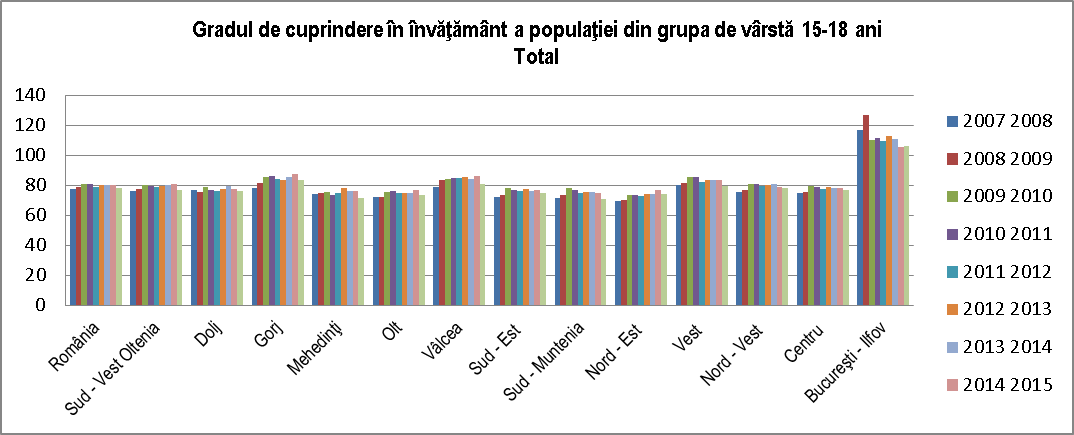 Sursa: INS-Baza de date TEMPO online		Analiza datelor statistice disponibile pe întreaga perioadă (2007/2008-2015/2016) mai scoate în evidență o rată netă de cuprindere în clasele IX-X (elevi 15-16 ani)  inferioară ratei de cuprindere în gimnaziu (elevi de 11-14 ani). Acest lucru conduce la concluzia că un număr semnificativ de absolvenți de gimnaziu nu mai continuă o formă de educație, liceală sau profesională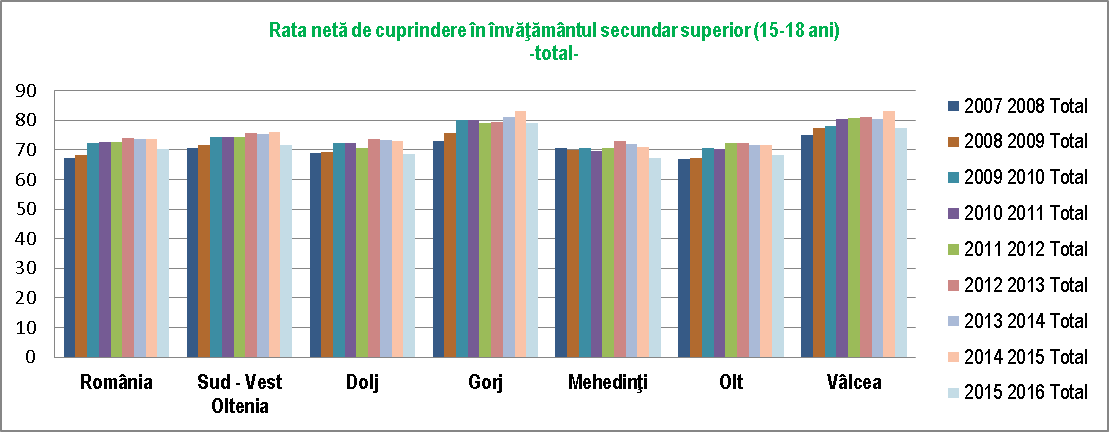                                                                                  Sursa: INS-Baza de date TEMPO onlineO situaţie specială se înregistrează în cazul populaţiei romani, la nivelul regiunii neexistând şcoli ale acestei minorităţi Chiar dacă s-au  implementat o serie de  programe educaţionale pentru sprijin educaţional şi integrare pentru comunităţi de romi, cu scopul de a-i atrage pe copii romi să urmeze o formă de învăţământ, rata de cuprindere este încă redusă.  Implicarea mediatorilor comunitari pentru a conştientiza populaţia romani de necesitatea de a-şi şcolariza copiii, asigurarea manualelor şi a cadrelor didactice specializate sunt elemente absolut necesare.		În judeţul Vâlcea, elevii din IPT se regăsesc în unitățile de învățământ public.Încă este la nivel  scăzut cuprinderea în învățământul profesional, procentul maxim din regiunea Centru (13,9%), fiind destul de mic în comparație cu procentul de liceu tehnologic. Valoarea de 7% cuprindere în învățământul profesional din Sud Vest Oltenia(6,2% în judeţul Vâlcea) este cea mai ridicată de la reintroducerea acestui tip de educație în anul 2012-2013, dar  nu răspunde nevoii tot mai acute de calificări de nivel 3 de pe piața muncii. Alocarea unui număr crescut de locuri în învățământul profesional va compensa această nevoie.		Se recomandă ca ponderea IPT din totalul ofertei educaţionale să fie aproximativ 60%. În cadrul ofertei educaţionale a IPT aproximativ 40% se recomandă să fie pentru calificări de nivel 4, iar 60% pentru calificări de nivel 3.2.1.9. Parteneriatul cu operatorii economici	Oferta educațională pentru învățământul profesional este în strânsă legătură cu cererea de pe piața muncii pentru calificările de nivel 3. Organizarea și funcționarea acestei forme de învățământ este condiționată de existența contractelor-cadru încheiate cu operatorii economici/instituţii publice, prin care se stabilesc obligaţiile privind:	a) organizarea şi desfăşurarea procesului de formare pentru obţinerea calificării profesionale a elevilor şi a stagiilor de pregătire practică, precum şi proiectarea curriculumului în dezvoltare locală; 	b) asigurarea condiţiilor tehnice şi a resursei umane necesare pregătirii practice a elevilor din învăţământul profesional; 	c) asigurarea condiţiilor tehnice şi a resursei umane necesare pentru organizarea şi desfăşurarea examenului de certificare a calificării profesionale a elevilor. Contractele-cadru sunt acorduri generale încheiate de către unităţile de învăţământ cu operatorii economici/instituţiile publice partenere pe o durată de minimum 3 ani, care stau la baza contractelor de pregătire practică a elevilor.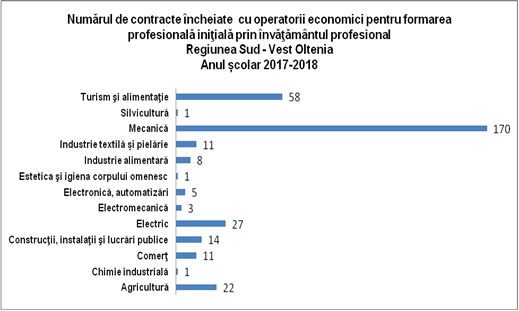                                                                            Sursa datelor : Inspectoratele ŞcolareEvoluția numărului total de parteneri este în sensul scăderii acestuia în anul școlar 2017-2018 față de 2016-2017, însă este de remarcat că au fost încheiate parteneriate cu agenți economici care nu au mai colaborat cu mediul educațional, în special pentru învățământul profesional în sistem dual.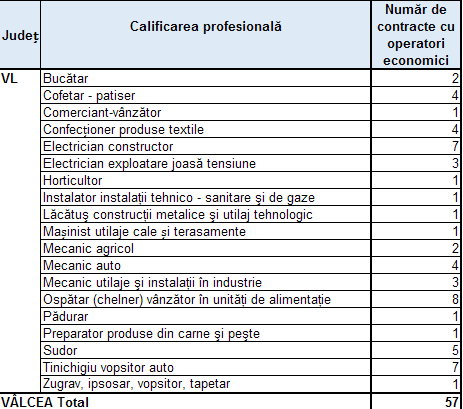                        Sursa datelor : ISJUn alt aspect de importanţă strategică şi practică pentru validarea rezultatelor procesului de ÎPT este în legătură cu organizarea şi derularea examenelor de absolvire, care conform metodologiilor în vigoare implică obligatoriu cooptarea agenţilor economici ca membri ai comisiilor de examinare. 2.1.10. Asigurarea calităţii în ÎPT		Nevoia unor mecanisme reglementate de asigurare a calităţii serviciilor de educaţie şi formare profesională care să garanteze aplicarea riguroasă a standardelor de pregătire şi satisfacţia beneficiarilor (forţa de muncă şi angajatorii) a condus la adoptarea Legii nr. 87 din 13 aprilie 2006 pentru aprobarea Ordonanţei de urgenţă a Guvernului nr. 75/12.07.2005 privind asigurarea calităţii educaţiei.		În IPT, introducerea unui sistem de asigurare a calităţii în educaţie s-a generalizat începând cu anul şcolar 2006-2007 pentru toate unităţile de învăţământ, mai întâi aplicându-se principiul 5 al calităţii – “predarea şi învăţarea” și a fost extins treptat astfel încât, în prezent, se aplică pentru toate cele 7 principii.		Mecanismul de asigurare a calităţii utilizat este construit pe autoevaluarea din partea şcolii, confruntată cu evaluarea externă (prin inspecţie şcolară), ambele fiind structurate pe acelaşi set de indicatori (descriptori de performanţă). Rezultatele evaluării se regăsesc în planurile de îmbunătăţire a calităţii.	 Conducând la creşterea transparenţei faţă de beneficiari, mecanismele de asigurare a calităţii vor avea, în același timp, un impact decisiv în motivarea şi implicarea partenerilor sociali în planificarea ofertei şi a strategiilor de îmbunătăţire a acesteia. 2.1.11. Inserția profesională a absolvenților	La nici un domeniu de formare profesională. Nu s-au înregistrat creșteri ale numărului de șomeri din rândul absolvenților. Inserția absolvenților, pe niveluri de calificare  poate fi monitorizată pe baza parteneriatului între AJOFM și ISJ-uri prin întocmirea unei baze de date cu elevii din învățământul profesional și tehnic, bază de date ce va constitui un suport relevant.	În cadrul acțiunilor de monitorizare la nivelul unității școlare s-a accentuat importanța întocmirii unor evidențe cu situația inserției pe piața muncii a absolvenților la 6 luni de la absolvire.  	Gradul de utilizare a competențelor dobândite de absolvenți la locul de muncă	Acest indicator face parte dintre indicatorii de calitate propuși de Comisia Europeană- Grupul de lucru pentru calitate în VET. Date cu privire la acest indicator , potrivit recomandărilor Comisiei Europene, pot să fie colectate prin ancheta asupra forței de muncă. Școlile pot obține direct informații pentru acest indicator prin efectuarea unor sondaje proprii în rândul angajatorilor și absolvenților. Deasemenea prin evaluarea indicatorului privind rata de șomaj a absolvenților de învățământ profesional și tehnic este necesar realizarea de sondaje periodice care să furnizeze și alte informații utile privind finalitățile sistemului de educație și formare profesională.2.2.ANALIZA MEDIULUI INTERN	Proiectarea, planificarea si organizarea activitatii la Școala Profesională Specială Bistrița s-a facut in cele patru domenii functionale esentiale:  CURRICULUM RESURSE UMANERESURSE FINANCIARE şi MATERIALEDEZVOLTARE şi RELAŢII COMUNITARE2.2.1. Resurse umaneObiective:Stimularea perfecţionării cadrelor didactice pentru cunoaşterea noilor tehnologii, pentru promovarea didacticii moderneAdaptarea metodelor didactice la noile tehnologii informaţionale ;Iniţierea tuturor cadrelor didactice şi a personalului pentru utilizarea calculatorului in activitatea profesionala ;Perceperea şi utilizarea elevilor ca parteneri in derularea actului educaţiei ;Încadrarea cu personal didactic calificat ;Evaluarea periodica a personalului didactic, didactic auxiliar şi nedidactic la nivelul unităţii şcolare conform fiselor de evaluare ;Îmbunătățire activității comisiilor metodice, comisiilor de lucru, Consiliului profesoral, Consiliului de Administrație, Consiliului elevilor etc.- Îmbunătățirea comunicării interne și externe- Asigurarea accesului la formarea continuă ți perfecționarea cadrelor didactice: grade didactice, formare continuă obligatorie, formări prin CCD, etc.-Investiție în dezvoltarea resurselor umane.2.2.2 Personal didacticPersonalul didactic 2020-2021:Personalul didactic 2021-2022:Personal didactic 2021-2022Director:ing. Osiac Gheorghe, prof. grad didactic IDistribuția pe grade didactice2.2.3. Organizarea compartimentelor și comisiilor Școala Profesională Specială Bistrița școlarizează elevi în domeniile: construcții instalații și lucrări publice,cu specializarea: zugrav-vopsitor-ipsosar-tapetar; turism și alimentație, cu specializările bucătar și ospătar(chelner) vânzător in unități de alimentație publică; mecanic, cu specializarea lăcătuș construcții metalice și utilaj tehnologic; prelucrarea lemnului , cu specializarea tâmplar universal și textile și pielărie , cu specializarea: croitor.	Organele de conducere: Consiliul de Administrație, Consiliul profesoral, Comisia de curriculum, și-au desfășurat activitatea conform normelor legislative în vigoare și ale Regulamentului de ordine interioară a școlii, având tematici specifice și programe de activitate.		Conducerea operativă a activității este asigurată de director și de Consiliul de administrație, în conformitate cu legislația în vigoare. Pentru anul școlar 2021-2022, colectivul didactic a fost structurat pe comisii metodice, activitatea acestora desfășurându-se corespunzător specificului fiecărei catedre, aceasta presupunând o comunicare eficientă cu toate compartimentele. 		În cadrul școlii funcționează compartimentele de secretariat, contabilitate, administrativ, asistență socială, medical, precum și o serie de comisii conexe aprobate în Consiliul Profesoral		Comisii de lucru:	Aceste comisii au participat pe bvaza unui program propriu și al unei strategii de funcționare proprii, cu responsabilități bine precizate.Consiliul Profesoral        Președinte: Director Osiac Gheorghe        Secretar: Poenițeanu Elena        Membrii: Cadre didacticeDiriginții în anul școlar 2021-20222.2.4 Repartizarea responsabilităților	La începutul anului școlar 2021-2021, au fost desemnați responsabilii de comisii și diriginții. Repartizarea responsabilităților s-a realizat prin Planul managerial precum și prin decizii și fișa postului.	Fișa cadru de evaluare a fost completată cu indicatori de performanță aferenți fiecărui criteriu analizat și stabilit în C.P. și a fost aprobată în CA inclusiv punctajele detaliate pe indicatori.	Deciziile au fost emise în spiritul normelor legislative, în baza hotărârilor adoptate de Consiliul de Administrație, ceea ce a făcut posibilă o bună transparență și o bună comunicare cu catedrele și comisiile metodice. 2.2.5.Funcționarea comisiilor și comitetelor școlii	Comisia pentru Evaluarea și Asigurarea Calității1. Atribuțiile generale ale CEAC:- gestionează dovezile;- întocmește planul de îmbunătățiri;- păstrează legătura cu ARACIP;- realizează raportul de autoevaluare al instituției;- informează permanent profesorii asupra sistemului de asigurare a calității;- elaborează proceduri care stau la baza întregii activități desfășurate în instituția de învățământ;- realizează analiza SWOT a școlii;-aplică chestionare și le interpretează, elevilor, și tuturor factorilor implicați.2. Direcții ale activității în anul școlar 2021-2021		S-au stabilit principalele acțiuni pentru realizarea de noi proceduri, precum și realizarea de revizii pentru cele existente pentru toate compartimentele, pentru punerea în aplicare a politicilor educaționale, respectându-se cerințele interne și externe și asigurând cadrul calității în învățământ.		Comisia pentru Evaluarea și Asigurarea Calității a corelat prevederile Planului Managerial, a identificat punctele slabe existente în vederea realizării planurilor de îmbunătățire. Indicatorii de referință au reprezentat baza în elaborarea, desfășurarea și monitorizarea programelor de învățare .2.2.6 Parteneriate, acorduri și protocoale încheiate de Școală2.2.7. Lista parteneriatelor încheiate de Școala Profesională Specială Bistrița cu agenții economici în anul școlar 2021-20222.2.8 Activități extrașcolare		Activitățile extrașcolare s-au desfășurat în conformitate cu planul managerial elaborat la începutul anului școlar. Prin intermediul lor , elevii descoperă domenii noi de explorare, leagă prietenii, socializează și își dezvoltă imaginația.	Planificarea activităților extrașcolare a urmărit în special următoarele obiective:Atragerea parteneriatelor și a schimburilor de experiență cu școli din alte localități;Atragerea elevilor și implicit a cadrelor didactice în programe culturale și de socializare;Îmbunătățirea comunicării organizaționale;Colaborarea cu diversi parteneri abilitați în derularea de programe educative:Organizarea de activități extrașcolare.Planificarea activităților extracurriculare, an școlar 2021-20222.2.9. Personal didactic auxiliar		Personal auxiliar-număr pe categorii		La începutul anului școlar 2021-2022, s-a operaționalizat fișa postului pentru secretar, contabil, administrator, pedagog, bibliotecar, asistent social. În Fișa cadru de evaluare a fost precizat punctajul maxim ce poate fi acordat, conform OMECTS 6143/2011 și OMEN 3597/2014. Fișa cadru de evaluare a fost analizată și aprobată în ședința CA. Compartiment secretariat:a) zone de competență:- registratură;- personal, resurse umane;- acte studii- documente școlare;b) sarcini realizate:- întocmirea și actualizarea dosarelor personalului;- înscrierea elevilor cu verificarea documentelor depuse la dosarele personale;- introducerea datelor elevilor în evidențele școlare;- întocmirea situației școlare a elevilor transferați;- întocmirea cataloagelor pentru examenele de diferență;- eliberarea la timp a situației școlare, a foilor matricole și a adeverințelor;- completarea și eliberarea diplomelor de absolvire;-eliberarea duplicatelor pentru diplomele pierdute;- completarea zilnică a corespondenței cu Consiliul Județean, ISJ Rm. Vâlcea și alte instituții în registrul de intrări-ieșiri;-completarea contractelor de muncă pentru cadrele didactice suplinitoare și întocmirea deciziilor;-Completarea și eliberarea de adeverințe cu venitul brut/ net pentru salariații care solicită;c) Comunicarea intra și interinstituțională:- cu elevii școlii;- cu tot personalul școlii;- cu toate compartimentele: cabinet medical, bibliotecă, contabilitate, asistență socială, administrativ; pedagogi și supraveghetori.- cu tot personalul școlii:2.2.10 Compartiment financiar contabil		Compartimentul financiar contabilitate și-a desfășurat activitatea cu doi salariați care au asigurat funcționarea legală a activității ( contabil șef 1și administrator financiar 1). Activitatea compartimentului contabilitate a avut în vedere utilizarea rațională și eficiență a resurselor financiare repartizate, a gestionării resurselor umane, a asigurării suportului necesar logisticii instituției în vederea asigurării de condiții cât mai bune de muncă.		Compartimentul financiar contabil își exercită atribuțiile de Contabilitate financiară cât și de contabilitate de gestiune în conformitate cu prevederile legale pentru o bună gestionare financiară și eficiența cheltuielilor. Nici o cheltuială nu a fost angajată, ordonată sau plătită dacă nu a existat baza legală pentru respectiva cheltuială, toate documentele fiind supuse controlului financiar preventiv intern. S-au respectat prevederile legale privind procedurile de angajare, lichidare, ordonanțare și plata cheltuielilor, contabilizarea și raportarea lor.		Au fost întocmite la timp și transmise situațiile lunare și trimestriale(* bilanțul contabil, fluxurile de trezorerie, detalierea cheltuielilor, situația stocurilor ). Lunar s-au întocmit documentele de plată pentru salarii.Toate operațiunile economico-financiare au fost înregistrate în documentele contabile.		În limita creditelor bugetare aprobate, s-a asigurat baza tehnico-materială și financiară necesară desfășurării normale a activității școlii. 		Patrimoniul unității școlare a fost inventariat anual în vederea stabilirii situației reale a tuturor elementelor de natura activelor, bunurilor și mijloacelor fixe și a obiectelor de inventar, oferind o imagine exactă a poziției financiare. Totodată s-au întocmit listele privind propunerile de casare a obiectelor de inventar care au depășit termenul de păstrare si nu mai prezintă siguranță în exploatare.		În anul 2021-2022 s-au asigurat condițiile de îmbunătățire a calității învățământului la Școala Profesională Specială Bistrița, prin creșterea nivelului de dotare al școlii. A fost vopsită învelitoarea pe corpul de clădire școală și sala de sport, au fostachiziționate 16 catedre școlare, 16 scaune pentru cadrele didactice, 4 televizoare pentru internatul școlar, precum și veselă nouă si un robot de bucătărie pentru cantina școlară. Deasemenea au fost achiziționate    .... bănci individuale și scaune ergonomice pentru elevi.		2.2.11 Proiectarea bugetului		Bugetul local centralizat la venituri pe capitole și subcapitole și la cheltuieli pe capitole, pe titluri de cheltuieli, pe anul 2022:		La proiectarea bugetelor anuale se ține cont de:		a)Cheltuieli de personal: Numărul de cadre didactice și nedidactice încadrate; Drepturile prevăzute de Contractele colective de muncăb)Bunuri și servicii-    Cheltuieli cu asigurarea consumabilelor, asigurarea funcționării tuturor departamentelor funcționale;-    Sume necesare plății serviciilor de pază;-    Sume necesare serviciilor software de contabilitate, precum și cheltuieli cu autorizațiile de funcționare sanitar- veterinare, autorizare/ acreditare.       c) Reparații curente-     Cheltuieli cu lucrările de reamenajare și întreținere a clădirilor școlii( corp clădire școală și internat școlar, corp clădire sală de sport, corp clădire ateliere, corp clădire cantină școlară, corp clădire centrală termică).       Surse de finanțare:Buget de stat;Buget local.2.2.12. Personal nedidacticPersonal nedidactic (număr pe categorii)2.2.13. Elevi, an școlar 2021-2022Numărul  elevilor pe domenii:Elevi Școala Profesională Specială Bistrița în anul școlar 2021-20222.2.14 Situația acordării Bursei Profesionale în anul școlar 2021-20222.2.15 Rezultate obținute de elevi la examenul de certificare a competențelor profesionale pentru absolvenții învățământului profesional special cu durata de 4 ani sesiunea IULIE 20222.2.16. Calificări și curriculum		Oferta educațională a Școlii Profesionale Speciale Bistrița pentru anul școlar 2021-2022, cuprinde nivelul profesional, învățământ special și oferă specializări conform domeniilor de pregătire.		Oferta curriculară cuprinde curriculumul național specific fiecărui nivel de studiu, adaptat cerințelor și nevoilor elevilor cu CES și curriculum în dezvoltare locală CDL, aprobat după cum urmează:   CULTURĂ TEHNICĂAnexa nr.2 OMENCS 4121/13.06.2016 Standarde de pregătire profesională:-bucătar-ospătar-zugrav-vopsitor-ipsosar-tapetar-lăcătuș construcții metalice și utilaj tehnologic-confecționer produse textile.Anexa nr.6 la OMENCS nr. 4457/5.07.2016 – Curriculum pentru învățământ profesional, nivel 3, calificarea profesională Ospătar și Bucătar, clasa a IX-aAnexa nr.4 la OMEN nr. 3915/ 18.05.2017 – Curriculum pentru învățământ profesional, nivel3, calificarea profesională Ospătar și BucătarAnexa nr. 3 la OMEN nr. 3501 din 29.03.2018 – Curriculum pentru învățământ profesional, nivel 3, calificarea Ospătar, clasa XI-aAnexa nr.3 la OMEN nr. 3501/29.03.2018- Curriculum pentru învățământ profesionalnivel 3, calificarea profesională Bucătar, clasa a XI-aAnexa nr. 6 la OMENCS nr. 4457/5.07.2016- Curriculum pentru învățământ profesional, nivel 3, calificarea profesională Construcții, instalații și lucrări publice clasa a IX-aAnexa nr.4 la OMEN nr. 3915/ 18.05.2017 – Curriculum pentru învățământ profesional, nivel3, calificarea profesională Construcții, instalații și lucrări publice clasa a X-aAnexa nr.3 la OMEN nr. 3501/29.03.2018- Curriculum pentru învățământ profesional nivel 3, calificarea profesională Construcții, instalații și lucrări publice  clasa a XI-aAnexa nr.6 la OMENCS nr. 4457/5.07.2016 – Curriculum pentru învățământ profesional, nivel 3, calificarea profesională Fabricarea produselor din lemn, clasa a IX-aAnexa nr.4 la OMEN nr. 3915/ 18.05.2017 – Curriculum pentru învățământ profesional, nivel3, calificarea profesională Fabricarea produselor din lemnAnexa nr.3 la OMEN nr. 3501/29.03.2018- Curriculum pentru învățământ profesionalnivel 3, calificarea profesională Bucătar, clasa a XI-aAnexa nr.6 la OMENCS nr. 4457/5.07.2016 – Curriculum pentru învățământ profesional, nivel 3, calificarea profesională Mecanică, clasa a IX-aAnexa nr.4 la OMEN nr. 3915/ 18.05.2017 – Curriculum pentru învățământ profesional, nivel3, calificarea profesională Mecanică, clasa a X-aAnexa nr.3 la OMEN nr. 3501/29.03.2018- Curriculum pentru învățământ profesionalnivel 3, calificarea profesională Mecanică, clasa a XI-aAnexa nr.6 la OMENCS nr. 4457/5.07.2016 – Curriculum pentru învățământ profesional, nivel 3, calificarea profesională Industrie Textilă și pielărie, clasa a IX-aAnexa nr.4 la OMEN nr. 3915/ 18.05.2017 – Curriculum pentru învățământ profesional, nivel3, calificarea profesională Industrie textilă și pielărie , clasa a X-aAnexa nr.3 la OMEN nr. 3501/29.03.2018- Curriculum pentru învățământ profesionalnivel 3, calificarea profesională Confecționer produse textile , clasa a XI-aCULTURĂ GENERALĂ1. Limba și literatura română, clasa a-IX-a aprobată prin OMECI nr.5099/9.09.20092. Limba și literatura română, clasa a-X-a aprobată prin OMECI nr.5099/9.09.20093. Limba și literatura română, clasa a-XI-a aprobată prin OMECI nr.5099/9.09.20094. Limba franceză(Limba modernă 1), programa școlară aplicată în invățământul profesional clasa a-IX-a aprobată prin OMECT nr. 3458/09.03.20045. Limba franceză(Limba modernă 1) programa școlară aplicată în invățământul profesional clasa a-X-a, aprobată prin OMECT nr. 3458/09.03.2004 OMEC nr. 4598/31.08.20046. 5. Limba franceză(Limba modernă 1) programa școlară aplicată în invățământul profesional clasa a-XI-a, OMEC nr. 4598/31.08.20046. Matematică. Clasa a-IX-a, programa școlară  aprobată prin OMECI nr. 5099/9.09.20097. Matematică. Clasa a-X-a și clasa a XI-a, aprobată prin OMEC nr. 4598/31.08.20048.Fizică, clasa a-IX-a și a X-a, programa școlară  aprobată prin OMECT nr. 3458/09.03.20049.Fizică clasa a-XI-a, programa școlară aprobată prin OMEC nr.4598/31.08.200410. Chimie, clasa a-IX-a și a-X-a, programa școlară  aprobată prin OMECI nr.5099/09.09.200911. Biologie, clasa a-IX-a,semestrul I programa școlară aprobată prin OMECT nr.3458/09.03.200412. Biologie, clasa a-IX-a,semestrul II programa școlară pentru clasa a-X-a, aprobată prin OMEC nr.4598/31.08.200413. Istorie , semestrul I clasa a IX-a programa școlară aprobată prin OMECT nr.3458/09.03.2004 și în semestrul II clasa a-IX-a programa școlară clasa a-X-a aprobată prin OMEC nr. 4598/31.08.200414.Geografie, semestrul I clasa a-IX-a programa școlară aprobată prin OMECT nr. 3458/09.03.200415.Geografie clasa a-IX-a, semestrul II programa școlară pentru clasa a-X-a aprobată prin OMEC nr.4598/31.08.200416. Socio-umane/Logică , argumentare și comunicare. Programa clasa a-IX-a aprobată prin OMECI nr. 5099/09.09.200917. Socio-umane/psihologie, clasa a-X-a programa școlară aprobată prin OMEC nr. 4598/ 31.08.200418. Socio-umane/ educație antreprenorială, clasa a-XI-a, programa școlară aprobată prin OMEC nr. 4598/31.08.200419.Religie clasa a-IX-a, programa școlară aprobată prin OMECT nr. 5230/01.09.200820 Religie clasa a-X-a, programa școlară aprobată prin OMECTS nr 5230/01.09.200821. Educație fizică și sport, clasa a-IX-a, programa școlară educație fizică aprobată prin OMECT nr.3458/09.03.200422. Educație fizică și sport,clasa a-X-a programa școlară educație fizică aprobată prin OMEC nr.3552/08.04.200423. Educație fizică și sport,clasa a-XI-a programa școlară educație fizică aprobată prin OMEC nr.3872/13.04.200524.Tehnologia informației și a comunicațiilor, clasa a-IX-a și clasa a-X-a programa școlară aprobată prin OMECI nr. 5099/09.09.2009Lista CDL-urilor pentru anul şcolar 2021-2022Lista CDL-urilor avizate în Consiliul de administraţie al ŞCOLII PROFESIONALE SPECIALE BISTRIȚA, din data de 2.II.2021,in conformitate cu OMEN nr. 3914 din18 mai 2017 si OMEN nr. 3502/2018 şi cu Regulamentul de avizare şi aprobare a propunerilor de CURRICULUM ÎN DEZVOLTARE LOCALĂ desfăşurat în unităţile de învăţământ profesional şi tehnic din judeţul Vâlcea..2.2.17 Analiza SWOT	Școala Profesională Specială Bistrița, dorește să devină un garant al promovării calității în procesul educațional, prin formarea continuă a cadrelor didactice și crearea unui climat de muncă stimulativ și sigur. Pentru o bună diagnoză a unității școlare, am apelat la metoda SWOT.	2.2.18. Informații privind spațiile școlare	Unitatea funcţionează pe un schimb, durata orei de curs/ activităţilor didactice fiind de 50 minute, iar a pauzelor/ activităţilor recreative fiind de  10/20 minute.Orarul este întocmit de către comisia de orar, evitând supraâncărcarea elevilor cu sarcini de învățare. Conform protocolului incheiat cu Liceul Tehnologic Forestier Ramnicu Valcea, 8 formațiuni de studiu funcționează în două schimburi, în 3 Sali de clasă si 3 ateliere puse la dispozitie pentru elevii din zona Rm Valcea .INFORMAŢII PRIVIND SPATIILE AUXILIARE:INFORMAŢII PRIVIND SPATIILE ADMINISTRATIVE:2.2.19 Rezumatul principalelor aspecte ale școlii	Analiza SWOT stă la baza identificării priorităților și a obiectivelor stabilite la nivel de unitate în vederea creșterii calității educației.          În cadrul Școlii Profesionale Speciale Bistrița considerăm că:Au fost realizate activități școlare și extrașcolare atractive și care au contribuit la formarea elevilor ;S-au realizat lucrări de igenizare, deratizare, dezinfecție în toate spațiile școlareS-au derulat parteneriate cu agenții economici întărind învățarea elevilor prin activități de instruire practică în mediul real de muncăAspectele negative înregistrate în cadrul școlii:Frecvența  elevilor la cursuri este scăzutăExistența abaterilor disciplinare în internatul școlar.TINTE STRATEGICE		Pentru optimizarea şi flexibilizarea reţelei de învăţământ, pentru adaptarea ei la nevoile socio-economice ale judeţului, unitatea scolară va acţiona în direcţia:Extinderea unor profile la solicitările pieţei muncii;Dimensionarea mai judicioasă a învăţământului tehnic şi profesional;Corelarea cifrelor de şcolarizare cu dinamica demografică.		ŢINTA  STRATEGICĂ  NR. 1DEZVOLTARE CURRICULUMOPŢIUNI STRATEGICE:Dezvoltarea şi cultivarea la elevi a competitivităţii, creativităţii, deprinderilor practice;Prospectarea pieţei muncii în scopul dezvoltării relaţiilor comunitare şi a elaborării ofertei educaţionale;Pregătirea corespunzătoare pentru examene ( certificare de competenţe profesionale);Elaborarea programelor pentru CDL împreună cu agenţii economici parteneri;Dezvoltarea curriculară în sensul diversificării ofertei de formare profesională în concordanţă cu cerinţele dezvoltării economice a județului.RESURSE STRATEGICE:Agenţia Judeţeană de Ocupare a Forţei de Muncă şi Formare profesională;Comitetul Local de Dezvoltare a Parteneriatului Social pentru Formare Profesională;Casa Corpului Didactic;Cadre didactice formate în domeniul dezvoltării curriculare;Centrul Naţional de Dezvoltare a Învăţământului Profesional şi Tehnic;PROGRAME / ACTIVITĂŢI:Activitatea de revizuire a programelor şcolare;Programe de valorificare a curriculei în dezvoltare locală ;Programe de dezvoltare a parteneriatelor (CDL);Broşuri cu informaţii prezentate adecvat pentru elevi şi părinţi.REZULTATE AŞTEPTATE:Oferta educaţională corelată cu nevoile comunităţii;Completarea bazei de date privind cerinţele pieţei muncii;Realizarea contractelor parteneriale în domeniul pregătirii profesionale;Implicarea elevilor în programe de dezvoltare a competenţelor profesionale;CRITERII DE EVALUARE:Corelarea planului de şcolarizare cu nevoile şi cerinţele comunităţii;Existenţa, funcţionalitatea şi actualizarea bazei de date;Numărul contractelor de parteneriat cu factorii comunitari;ŢINTA  STRATEGICĂ  NR. 2FORMAREA ŞI DEZVOLTAREA RESURSELOR UMANE DIN ÎNVĂŢĂMÂNTUL PROFESIONAL ŞI TEHNIC (CADRE DIDACTICE/DIRECTORI)OPŢIUNI STRATEGICE:Perfecţionarea cadrelor didactice în vederea proiectării şi a desfăşurării scenariului didactic;Dezvoltarea perfecţionării în specialitate;Promovarea unei activităţi didactice active, participative;Utilizarea metodelor alternative de predare – învăţare (cursuri de perfecționare în utilizarea calculatorului);Perfecţionarea cadrelor didactice  pentru diferenţierea predării în funcţie de capacităţile şi motivaţiile elevilor;Creşterea calităţii activităţii didactice în unitatea școlară;Realizarea unor materiale moderne de predare, implementarea unor metode moderne de învăţare centrate pe elevi .RESURSE STRATEGICE:Casa Corpului Didactic;Cercuri pedagogice;Unităţi de învăţământ superior;Programe cu diverse strategii de formare  Inspectoratul Şcolar al Judeţului Vâlcea.PROGRAME / ACTIVITĂŢI:Programe de formare continuă prin Casa Corpului Didactic;Programe Phare, Erasmus+, FSE;Perfecţionări şi grade didactice prin unităţi de învăţământ superior;Cursuri postuniversitare, masterate.REZULTATE AŞTEPTATE:Creşterea numărului de proiecte derulate,Creşterea numărului de profesori cu gradul didactic I;Curriculum adecvat cerinţelor pieţei muncii,Creşterea numărului de formatori locali, metodiști sau sefi de cerc pedagogic.CRITERII DE EVALUARE:Numărul de elevi integraţi pe piaţa muncii;Numărul de cadre didactice perfecţionate ;Numărul de profesori care diseminează curricula Phare , Socrates, Leonardo;Numărul activităţilor de specialitate;Numărul cadrelor didactice calificate;Numărul cadrelor didactice cu gradul I.ŢINTA  STRATEGICĂ  NR. 3DEZVOLTAREA BAZEI MATERIALE A UNITĂȚII ÎN CONCORDANŢĂ CU NEVOILE DE FORMAREOPŢIUNI STRATEGICE:Folosirea cât mai eficientă a resurselor financiare existente pentru modernizarea bazei materiale (laboratoare, cabinete tehnice, ateliere de instruire practică);Atragerea unor resurse de finanţare extrabugetare;Elaborarea de proiecte pentru accesarea de fonduri europene;Asigurarea resurselor necesare dezvoltării competenţelor specifice calificării profesionale şi a competenţelor generale (transocupaţionale) la nivelul pregătirii de bază (pentru toţi elevii cuprinşi în învăţământul obligatoriu) pentru profilul profesional și tehnic;Transformarea bibliotecii  într-un centru de informare modern;Găsirea unor surse financiare (proiecte) pentru lărgirea accesului elevilor la reţele de calculatoare în vederea efectuării orelor de tehnologii asistate de calculator.RESURSE STRATEGICE:Experienţa şcolii cu programe de autofinanţare;Resurse informaţionale şi logistice oferită de MECTS;Primăria Berbești şi Consiliul Local;Agenţii economici, ONG-uri, IMM-uri;Echipele şi  comisiile pentru proiecte  de la nivelul  unităţii.PROGRAME / ACTIVITĂŢI:Organizarea de sesiuni de informare a cadrelor didactice în domeniul accesării proiectelor de finanţare din Fondurile Structurale ale Uniunii Europene;Dotarea suplimentară a laboratoarelor, atelierelor de instruire practică;Dotarea şi asigurarea funcţionării cabinetelor de dezvoltare personală pentru resurse umane;Programul Campus şcolar.REZULTATE AŞTEPTATE:Creşterea gradului de autofinanţare;Elaborarea de proiecte pentru finanţare din Fonduri Structurale;Parteneriate funcţionale;Centre de informare: acces liber al elevilor la internet, copiator, etc.CRITERII DE EVALUARE:Cuantumul resurselor realizate prin autofinanţare;Număr de proiecte pentru finanţare din Fonduri Structurale;Număr de cabinete de dezvoltare personală a cadrelor didactice;ŢINTA  STRATEGICĂ  NR. 4ACTIVITATEA DE ÎNDRUMARE ŞI CONTROLOPŢIUNI STRATEGICE:Respectarea legislaţiei şi a regulamentelor;Relaţii cu comunitatea locală şi părinţii;Dezvoltarea managementului unităţii şcolare;Calitatea activităţii personalului didactic (calitatea şi modul în care curriculum-ul este pus în practică);Eficienţa folosirii resurselor umane şi materiale;Nivelul de performanţă atins de elevii liceului;Adaptarea şi aplicarea principiilor şi a normelor europene, privind sistemul de învăţământ.RESURSE STRATEGICE:Atribuţiile principale ale managerului;Banca de date şi instrumentele de lucru ale managerului;ISJ,CCD.PROGRAME / ACTIVITĂŢI:Planul managerial al managerului;Tematica de control în activitate;PAS, Planurile operaționale.REZULTATE AŞTEPTATE:Planul de actiune al unității;Planuri manageriale anuale eficiente ale managerului;Personal didactic format conform cerinţelor reformei;Creşterea nivelului de performanţă atins de elevi;Implicarea părinţilor în problemele actuale ale şcolii;Creşterea resurselor prin autofinanţare;Biblioteca  legislativă în şcoală.CRITERII DE EVALUARE:Dezvoltarea bazei materiale;Programul de perfecţionare al cadrelor didactice;Existenţa, funcţionalitatea şi actualitatea planurilor manageriale şi a bazei de date;Nivelul atins de elevi privind finalităţile prevăzute de legea învăţământului şi rezultatele la examene şi concursuri şcolare.ŢINTA  STRATEGICĂ  NR. 5PARTENERIATE ŞI RELAŢII COMUNITAREOPŢIUNI STRATEGICE:Dezvoltarea relaţiilor şcoală – comunitate;Apropierea mediului educaţional de cel economic şi de afaceri;Încurajarea parteneriatelor interşcolare la nivel local, zonal sau internaţional;Diseminarea experienţelor pozitive şi a bunelor practice;Constituire echipelor pentru proiecte la nivelul tuturor unităţilor şcolare pentru impulsionarea derulării de proiecte inclusiv pentru viitoarele proiecte structurale;Dezvoltarea parteneriatului social prin intermediul CLDPS.RESURSE STRATEGICE:Resurse bugetare şi extrabugetare;Resurse comunitare; Agenţia Naţinală pentru programe comunitare în domeniul educaţiei şi formării profesionale;Proiecte specifice;PLAI, PRAI, PAS;Echipele de proiect.PROGRAME / ACTIVITĂŢI:Realizarea unor programe, proiecte, parteneriate;Realizarea  unor parteneriate cu agenţii economici pentru furnizarea de asistenţă, sprijin în activitatea unității;Accesarea fondurilor structurale;REZULTATE AŞTEPTATE:Ponderea crescută a unităţii de învăţământ beneficiară a fondurilor structurale, proiectelor comunitare;Funcţionarea parteneriatului social  pentru a creea cadrul optim de dezvoltarea a unității;Atragerea de fonduri pentru dezvoltarea bazei materiale;Realizarea unui număr sporit de parteneriate cu şcolile TVET şi agenţii economici din judeţ.CRITERII DE EVALUARE:Numărul  proiectelor din fonduri structurale, proiecte PHARE, proiecte comunitare;Proiectul planului de şcolarizare pentru unitate  să fie avizat de ISJ. Vâlcea, CLDPSFP şi să respecte recomandările formulate prin  PRAI;Ponderea veniturilor extrabugetare în totalul surselor de finaţarea să crească comaparativ cu anul precedent;Numărul de proiecte, parteneriate încheiate în anul şcolar viitor.ŢINTA  STRATEGICĂ  NR. 6ASIGURAREA ŞI EVALUAREA CALITĂŢII ÎN UNITATEA ȘCOLARĂOPŢIUNI STRATEGICE:Obţinerea unor rezultate ale învăţării care să satisfacă aşteptările principalilor beneficiari: elevi, părinţi, angajatori, societatea în general;Centrarea pe elev a procesului de predare – învăţare;Asigurarea unui program de învăţare care să corespundă aşteptărilor elevilor; Corelarea ofertei de formare profesională şi adaptarea conţinutului ofertei de formare cu cererea de pe piaţa muncii;Responsabilizarea şcolii, ca element cheie în asigurarea calităţii formării;Creşterea atractivităţii învăţământului profesional şi tehnic;Elaborarea planurilor de îmbunătăţire a calităţii, ca parte a PAS;Indrumarea şcolilor în procesul de autoevaluare, verificarea respectarii cerinţelor  de calitate şi propunerea de  măsuri de îmbunătăţire a calităţii educaţiei;Evaluarea calităţii procesului de predare – învăţare prin vizitele de monitorizare externă a calităţii, validarea raportului de autoevaluare şi aprobarea planului de îmbunătăţire a calităţii.RESURSE STRATEGICE:Normele legale elaborate în materia asigurării calităţii;CNDIPT şi ARACIP;Agenţii economici implicaţi în profilul profesional şi tehnic;Banca de date şi instrumentele de lucru ale managerului;Comisia CEAC la nivelul unității.PROGRAME / ACTIVITĂŢI:Participarea la  evaluarea şi certificarea competenţelor profesionale;Formularea unor propuneri de îmbunătăţire a calităţii în unitate;Îndrumarea şi sprijinul acordat şcolii în asigurarea calităţii;Controlul calităţii şi formularea unor propuneri pentru îmbunătăţirea calităţii formării;Sprijinirea dezvoltării profesionale a cadrelor didactice;Diseminarea bunelor practici în asigurarea calităţii.REZULTATE AŞTEPTATE:Elaborarea Planului de Acţiune al Şcolii (PAS) în urma unor procese consultative cu toţi factorii interesaţi şi ţinând cont de priorităţile regionale şi locale;Dezvoltarea unei culturi a calităţii la nivelul şcolii; Comunicarea permanentă cu elevii, părinţii şi angajatorii;Gestionarea eficientă a resurselor necesare procesului instructiv educativ;Funcţionarea reală şi corectă a comisiei pentru evaluarea şi asigurarea calităţii în unitate.CRITERII DE EVALUARE:Compararea calităţii planurilor operaționale și tintelor strategice  elaborate pentru anul şcolar anterior, cu cele elaborate pentru anul viitor;Evaluarea portofoliului comisiilor pentru evaluarea şi asigurarea calităţii, din unitate;Centralizarea şi prelucrarea chestionarelor aplicate elevilor şi părinţilor, cu prilejul vizitelor de monitorizare externă în unităţi;Aplicarea unor indicatori de eficienţă managerială.Tintele strategice stabilite mai sus, stau la baza alegerii strategiilor de acţiune, prin intermediul obiectivelor specific și planurilor operaționale care vor fi parte integrantă a planului managerial al directorului.În final, consideram că ţintele, obiectivele şi activităţile propuse pentru perioada 2014-2018 sunt reale şi  tangibile. Având în prim-plan educaţia centrată pe elev, toate acţiunile prevăzute nu pot decât să amelioreze actul instructiv-educativ. Pentru realizarea proiectelor propuse scoala dispune de o echipă formată din doi directori, dintre care unul adjunct, cadre didactice, agenţi economici, reprezentanţi ai comunităţii locale, părinţi, cu care colaboreaza în vederea atingerii unui scop comun – educarea şi îndrumarea elevilor în spiritul respectului de sine, al profesionalismului, astfel încât integrarea lor socială să fie benefică pentru piaţa muncii din Judeţul Vâlcea, societatea românească şi cea europeană. Avem nevoie de tineri activi şi toleranţi, buni profesionişti, care să aprecieze munca şi care să pornească în  viaţă cu competenţa perfecţionării continue şi a educaţiei permanente pentru a se adapta din mers la schimbările tehnologice ale viitorului.PLANURI OPERAȚIONALE- AN ȘCOLAR 2022-20231. PLAN OPERAȚIONAL PRIVIND MANAGEMENTUL INSTITUȚIONAL2. PLAN OPERAȚIONAL PRIVIND IMPLEMENTAREA INSTRUMENTELOR PENTRU MANAGEMENTUL CALITĂȚII3. PLAN OPERAȚIONAL PENTRU ACTIVITĂȚILE DE ÎNVĂȚARE CENTRATĂ PE ELEV4. PLAN OPERAȚIONAL PENTRU ACTIVITĂȚILE DE DEZVOLTARE A MANAGEMENTULUI ȘCOLAR1. PLAN OPERAȚIONAL PRIVIND MANAGEMENTUL INSTITUȚIONALOBIECTIVE1. Creșterea rolului și, mai ales, asumarea responsabilității de către managerul instituției, în vederea realizării unui proces de învățământ cu finalitate ce vizează buna pregătire profesională;2. Eficientizarea activității tuturor structurilor manageriale( atât cele administrative dar, mai ales, cele ce vizează activitatea instructiv-educativă și de pregătire practică din instituție)3. Realizarea unei colaborări benefice procesului de învățământ cu comunitatea locală, agenții economici, cu structurile organizatorice ale părinților/ tutorilor legali.4. Asigurarea fluidizării circulației informației aferente componentei managementului instituțional.5. Proiectarea unei oferte educaționale compatibilă cu realitățile pieței de muncă.6. Asigurarea imaginii instituționaleI. Managementul instituționalII. Asigurarea resurselor materiale necesare procesului de învățământOBIECTIVE1. Asigurarea fondurilor necesare desfășurării în bune condiții a procesului de învățământ.2. Atragerea de resurse financiare extrabugetare și identificarea de programe Europene în vederea executării unor lucrări de investiții:- reabilitarea și dotarea cu utilaje noi a atelierelor școlare,- achiziționarea de aparatură digitală pentru sălile de clasă și laboratorul de informaticăIII. Procesul instructiv-educativOBIECTIVE1. Asigurarea calității actului educațional2.Stabilirea de programe adecvate astfel încât pe fiecare disciplină să se atingă finalitățile procesului de învățământ;3. Depistarea și stimularea elevilor cu aptitudiniIV. Activitatea educativă școlară și extrașcolarăOBIECTIVE1. Creșterea rolului comisiei metodice a diriginților în vederea eficientizării activităților educative2. Implicarea activă a părinților, a comunității, în formarea la elevi a unior atitudini pozitive față de valorile societății3. Integrarea Europeană- între prioritate și necesitateV. Formarea continuă( dezvoltarea profesională)OBIECTIVE1. Stimularea perfecționării cadrelor didactice prin grade didactice și definitivat2. Participarea la activități de perfecționare a personalului didactic și formarea acestuia în vederea utilizării echipamentelor digitale.VI. Activitatea de protecția muncii și PSI OBIECTIVE1. Asigurarea protecției personalului din școală și a elevilor pe durata desfășurării tuturor activităților2. Asigurarea activității aferente segmentului PSI2. PLAN OPERAȚIONAL PRIVIND IMPLEMENTAREA INSTRUMENTELOR PENTRU MANAGEMENTUL CALITĂȚIIOBIECTIVE1. Planificarea riguroasă a tuturor activităților conform principiilor calității2. Organizarea activității pentru diseminarea informației și punerea in practică a planurilor pentru utilizarea optimă a resurselor3. Monitorizarea și evaluarea activităților3. PLAN OPERAȚIONAL PENTRU ACTIVITĂȚILE DE ÎNVĂȚARE CENTRATĂ PE ELEVOBIECTIVE1. Eficientizarea procesului de învățare și transformarea acestuia într-un proces activ2. Adaptarea strategiilor didactice pentru a coresounde stilurilor individuale de învățare ale elevilor3. Responsabilizarea elevilor privind propria formare4. PLAN OPERAȚIONAL PENTRU ACTIVITĂȚILE DE DEZVOLTARE A MANAGEMENTULUI ȘCOLAROBIECTIVE1. Organizarea activităților la nivelul structurilor funcționale din școală2. Creșterea profesionalismului personalului3. Eficientizarea relaționării și comunicării la nivelul întregii unitățiCOLECTIVUL DE ELABORARECOLECTIVUL DE ELABORAREIng. prof. OSIAC GHEORGHEDIRECTORProf. MIUȚOIU BOGDANRESPONSABIL C.E.A.C.Prof. DEACONU ILEANAPROFESOR PSIHOPEDAGOGProf. FULGESCU MIRELAMEMBRU C.E.A.C.Ing. prof. CÎRSTEA IOANARESPONSABIL ARIA CURRICULARĂ TEHNOLOGIINr.crt.NivelFilierăProfil/DomeniuDenumire specializare/Calificare profesionalăNumăr claseNumăr claseNumăr elevi1.Invățământ profesional specialTehnologicăConstrucții,instalașții și lucrări publiceZugrav-vopsitor-ipsosar-tapetara-IX-a115Turism și alimentațieOspătar(chelner),vânzător în unități de alimentațiea-IX-a113MecanicăLăcătuș construcții metalice și utilaj tehnologica-IX-a113Fabricarea produselor din lemnTâmplar universala-IX-a115Construcții,instalații și lucrări publiceZugrav-vopsitor-ipsosar-tapetara-X-a112Turism și alimentațieBucătara-X-a111MecanicăLăcătuș construcții metalice și utilaj tehnologica-X-a114Turism și alimentațieBucătara-XI-a112Construcții,instalașții și lucrări publiceZugrav-vopsitor-ipsosar-tapetara-XI-a111Turism și alimentațieOspătar(chelner),vânzător în unități de alimentațiea-XI-a111MecanicăLăcătuș construcții metalice și utilaj tehnologica-XI-a110Turism și alimentațieBucătara-XI-a18Fabricarea produselor din lemnTâmplar universala-XI-a110Turism și alimentațieBucătara-XII-a113Construcții,instalașții și lucrări publiceZugrav-vopsitor-ipsosar-tapetara-XII-a113Fabricarea produselor din lemnTâmplar universala-XII-a17TOTAL188Categorii de factoriPOLITICIECONOMICISOCIALITEHNOLOGICILOCALInteres la nivel local pentru învățământ profesional și tehnicSituația economică a familieiInteresul agenților economici de a colabora pentru formarea profesională a elevilorBaza materială a agenților economiciJUDEȚEANPlan Regional de acțiune în învățământ PRAI Sud-Vest OlteniaRata mare de șomajScăderea populației de vârstă școlarăScăderea numărului de agenți economici cu o absorbție bună a absolvențilorNAȚIONALPlan național de reformaNivel de trai scăzutÎncrederea în educație a familiilorImplementarea noilor tehnologiiEUROPEANPolitica de integrare europeanăFinanțarea prin programe ale UESistem pentru recunoașterea calificărilor profesionale la nivelul UEAcces informaționalCATEGORIIDE FACTORIFACTORI SPECIFICICONCLUZII:OPORTUNITĂȚI/ AMENINȚĂRIPOLITICIPolitica de integrare europeană- are drept scop realizarea unui sistem unitar de certificare a competențelor profesionale (oportunitate)POLITICIPlan național de reformă-urmărește îmbunătățirea infrastructurii prin măsuri de investiții; (oportunitate)-asigură măsuri de formare continuă;asigură informarea partenerilor educaționali(oportunitate)POLITICIPlan regional de acțiune în învățământ sud-vest Oltenia-planifică stategic corelarea dintre oferta invățământului profesional și tehnic și nevoile de dezvoltare socio-economice la nivel regional(oportunitate)- analizează contextul regional din punct de vedere al evoluțiilor demografice, economice și de piață a muncii(oportunitate)POLITICIInteres la nivel local pentru învățământul profesional și tehnic-alocarea fondurilor financiare necesare funcționării unității școlare(oportunitate)ECONOMICISituația economică a familiei-imposibilitatea elevilor de a achiziționa materialul educațional și rechizitele școlare ( amenințare)ECONOMICIRata mare de șomaj-ofertă săracă de locuri de muncă( amenințare)-societățile comerciale sunt în proces de majore restructurări( amenințare)ECONOMICINivel de trai scăzutFinanțarea prin programe ale UE-implicarea minimă a părinților în parteneriatul educațional               ( amenințare)-situația materială precară a multor familii favorizează abandonul școlar( amenințare)-posibilitatea acesării de fonduri prin programe de finanțare(oportunitate)SOCIALIInteresul agenților economici de a colabora pentru formarea profesională a elevilor-agenții economici sunt interesați să angajeze absolvenți și participă la pregătirea profesională a elevilor(oportunitate)SOCIALIScăderea populației de vârstă școlară-declinul demografic și migrația sunt principalii factori de scădere a populației școlare( amenințare)SOCIALIÎncrederea în educație a familiilor-prejudecățile părinților privind posibilitățile reduse de angajare și de găsire a unui loc de muncă( amenințare)SOCIALISistem pentru recunoașterea calificărilor profesionale la nivelul UE-calificările profesionale la nivel europea asigură absolvenților locuri de muncă în UE(oportunitate)TEHNOLOGICIBaza materială a agenților economici-Utilajele agenților economici de multe ori sunt uzate fizic și moral conducând la scăderea productivității muncii. ( amenințare)TEHNOLOGICIScăderea numărului de agenți economici cu o absorbție bună a absolvenților-societățile comerciale sunt în proces major de restructurări( amenințare)-I.M.M.-urile în creștere, reprezintă un potențial sprijin pentru sistemul de învățământ profesional și tehnic(oportunitate)TEHNOLOGICIImplementarea noilor tehnologii-cabinetele și laboratoarele sunt uzate fizic și moral( amenințare)-posibilitatea unităților școlare de a accesa fonduri europene pentru dotarea cu echipamente digitale(oportunitate)TEHNOLOGICIAcces informaționalcirculația liberă a informației în spațiul european influențează pozitiv schimbarea imaginii actului educațional(oportunitate)ECOLOGICIImpactul asupra mediului-unitatea școlară nu afectează mediul înconjurător. (oportunitate)-în vederea reciclării deșeurilor unitatea școlară are platformă de gunoi și contracte încheiate cu firme specializate. (oportunitate)Regiuni de dezvoltare si judeteCAEN Rev.2 (activitati ale economiei nationale)AniAniAniAniAniAniAniRegiuni de dezvoltare si judeteCAEN Rev.2 (activitati ale economiei nationale)2008200920102011201220132014VâlceaINDUSTRIE28508254282398924723252102382223247VâlceaB. INDUSTRIA EXTRACTIVA2507230922402081234621571870Vâlcea05 Extractia carbunelui superior si inferior118711941145105013041093835Vâlcea06 Extractia petrolului brut si a gazelor naturale538490467420406370343Vâlcea08 Alte activitati extractive557541555536530572579Vâlcea09 Activitati de servicii anexe extractiei225847375106122113VâlceaC. INDUSTRIA PRELUCRATOARE21117182291708917937181811734416812Vâlcea10 Industria alimentara4131413641974742466746804661Vâlcea11 Fabricarea bauturilor205135:44214Vâlcea13 Fabricarea produselor textile794631549560719744685Vâlcea14 Fabricarea articolelor de imbracaminte13901012687541531504347Vâlcea15 Tabacirea si finisarea pieilor; fabricarea articolelor de voiaj si marochinarie, harnasamentelor si incaltamintei; prepararea si vopsirea blanurilor474465549619816842868Vâlcea16 Prelucrarea lemnului, fabricarea produselor din lemn si pluta, cu exceptia mobilei; fabricarea articolelor din paie si din alte materiale vegetale impletite1576152515211604167017831648Vâlcea17 Fabricarea hartiei si a produselor din hartie368304276384302322312Vâlcea18 Tiparire si reproducerea pe suporti a inregistrarilor232235233286273264290Vâlcea20 Fabricarea substantelor si a produselor chimice4877456741523990401731893057Vâlcea22 Fabricarea produselor din cauciuc si mase plastice796597599634572518679Vâlcea23 Fabricarea altor produse din minerale nemetalice585507380459482409478Vâlcea24 Industria metalurgica68644560403922Vâlcea25 Industria constructiilor metalice si a produselor din metal, exclusiv masini, utilaje si instalatii3039194818581793189414371312Vâlcea26 Fabricarea calculatoarelor si a produselor electronice si optice7::::24:Vâlcea27 Fabricarea echipamentelor electrice53::::::Vâlcea28 Fabricarea de masini, utilaje si echipamente n.c.a.363284274357346282254Vâlcea29 Fabricarea autovehiculelor de transport rutier, a remorcilor si semiremorcilor370343342368341555665Vâlcea31 Fabricarea de mobila1650138712991398140413481338Vâlcea32 Alte activitati industriale n.c.a.784633161615103Vâlcea33 Repararea, intretinerea si instalarea masinilor si echipamentelor614395828938889VâlceaD. PRODUCTIA SI FURNIZAREA DE ENERGIE ELECTRICA SI TERMICA, GAZE, APA CALDA SI AER CONDITIONAT2778265726232638260221152251VâlceaE DISTRIBUTIA APEI; SALUBRITATE, GESTIONAREA DESEURILOR, ACTIVITATI DE DECONTAMINARE2106223320372067208122062314Vâlcea36 Captarea, tratarea si distributia apei969113711021168119411831278Vâlcea37 Colectarea si epurarea apelor uzate3239587580230248Vâlcea38-39 Colectarea, tratarea si eliminarea deseurilor; activitati de recuperare a materialelor reciclabile; Activitati si servicii de decontaminare11051057877824807793788Domenii de formare%Agricultură6,6Chimie industrială0,8Construcţii instalaţii şi lucrări publice5,4Comerţ13,5Economic12,4Electric7,2Electromecanică3,4Electronică automatizări3,4Fabricarea produselor din lemn0,7Industrie alimentară0,8Industrie textilă şi pielărie4,8Materiale de construcţii4,5Mecanică27,0Turism şi alimentaţie7,4Resurse naturale şi protecţia mediului1,9Tehnici poligrafice0,1Total100,0Număr total de cadre didactice/ persoaneNumăr de norme didactice  / posturiNumăr de cadre didactice cu norma de bază în unitatea de învăţământ/ persoaneNumăr de titulari/ persoaneNumăr de cadre  calificate/persoane Modalitatea angajării pe post*(titularizare,  detaşare, suplinire, transfer;etc)Observaţii - dacă este cazul(personal didactic cu studii în străinătate echivalate/neechivalate în România)3331,64291633Titularizare, suplinire-Număr total de cadre didactice/ persoaneNumăr de norme didactice  / posturiNumăr de cadre didactice cu norma de bază în unitatea de învăţământ/ persoaneNumăr de titulari/ persoaneNumăr de cadre  calificate/persoane Modalitatea angajării pe post*(titularizare,  detaşare, suplinire, transfer;etc)Observaţii - dacă este cazul(personal didactic cu studii în străinătate echivalate/neechivalate în România)3634,24291634Titularizare, suplinire-Personal didactic angajat36Cadre didactice titulare16Angajați pe perioadă determinată din care20Personal didactic asociat0Personal didactic pensionat1Cu doctoratGrad didactic IGrad didactic IIDefinitivatDebutant115631ResponsabilComponențăComisia pentru evaluarea și asigurarea calității CEAC( comisie cu caracter permanent)Miuțoiu Bogdanmiutoiuconstantin@yahoo.com)Pearcu Dumitru-membruPopa Lavinia- reprezentant sindicatFulgescu Mirela-membru Toma (Ilie) Maria -reprezentant părințiStoica Marius-reprezentant Consiliul JudețeanComisia pentru curriculum( comisie cu caracter permanent)Osiac Gheorgheosiac.gheorghe10@gmail.comCîrstea IoanaNiță PaulaFulgescu MirelaPeca Ana MariaComisia pentru orar-comisie cu caracter temporar/ ocazionalDeaconu Ileanadeaconu.ileana@yahoo.comOsiac GheorghePopa LaviniaNiță PaulaMiuțoiu Bogdan Comisia pentru proiecte și programe educative -comisie cu caracter permanentPeca Ana Nariaanamaria.peca@yahoo.comOsiac GheorgheDeaconu IleanaFulgescu MirelaComisia de securitate și sănătate în muncă și pentru situații de urgență- comisie cu caracter permanentOsiac Gheorgheosiac.gheorghe10@gmail.comAurel Alexandru PetruPearcu DumitruOlteanu MihaiMladin CarmenComisia CIEC –comisie cu caracter permanentFulgescu Mirelafulgescumirela@yahoo.comDeaconu IleanaȘerban ElenaDumitrescu MarcelNistor MariaComisia pentru control managerial intern SCMI- cu caracter permanentOsiac Gheorgheosiac.gheorghe10@gmail.comDumitrașcu ConstantinAurel Alexandru PetruPoenițeanu ElenaPeca Ana MariaComisia pentru accesare programe și proiecte europene-cu caracter permanentOsiac Gheorgheosiac.gheorghe10@gmail.comDumitrașcu ConstantinMiuțoiu BogdanPearcu DumitruPeca Ana MariaComitetul antibullyng- cu caracter permanentOsiac Gheorgheosiac.gheorghe10@gmail.comPeca Ana MariaPopa LaviniaPearcu DumitruNiță Paulareprezentant elevireprezentant părințiPăunescu Liliana-reprez. Consiliul LocalComisia pentru prevenirea, și eliminarea violenței a faptelor de corupție și discriminării în mediul școlar și promovarea interculturalității-cu caracter permanentNiță Paulanitapaula@yahoo.comȘerban MariaFulgescu MirelaCrăcănuș LilianaComisia pentru prevenirea absenteismului -cu caracter permanentPopa Lavinialavinia.cioranu@yahoo.comOlteanu MihaiNistor MariaComisia pentru achiziții și licitații- cu caracter temporar/ ocazionalAurel Alexandru Petrualex-aurel85@yahoo.comNistor MariaCrăcănuș ElenaComisia paritară cu caracter temporar/ ocazionalOsiac Gheorgheosiac.gheorghe10@gmail.comPopa LaviniaComisia de acordare a burselor profesionalecu caracter temporar/ ocazionalOsiac Gheorgheosiac.gheorghe10@gmail.comDumitrașcu ConstantinCrăcănuș LilianaNistor MariaToți dirigințiiStrategia Națională pentru Acțiuni Comunitare SNAC cu caracter temporar/ocazionalCîrstea Ioanacarstea_lili1@yahoo.comOsiac GheorgheDeaconu IleanaBudrigă DorinaFulgescu MirelaPeca Ana MariaOlteanu MihaiComisia pentru promovarea ofertei educaționale a școlii – cu caracter temporar/ ocazionalDeaconu Ileanadeaconu.ileana@yahoo.comOsiac GheorgheNistor MariaFulgescu MirelaMiuțoiu BogdanPeca Ana MariaCLASADomeniul/Calificarea DiriginteNr. elevi inscrisiIX AConstructii, instalatii si lucrari publice/Zugrav-ipsosar-vopsitor-tapetarPearcu Dumitru15IX B-VLTurism si alimentatie/BucatarPeca Ana Maria13IX C-VLMecanica/Lacatus constructii metalice si utilaj tehnologicRâpeanu Andreescu Ioana13IX D-VLFabricarea produselor din lemn/Tamplar universalMarinescu Mihail1556X AConstructii, instalatii si lucrari publice/Zugrav-ipsosar-vopsitor-tapetar Deaconu Ileana12X BTurism si alimentatie/Ospatar(chelner), vanzator in unitati de alimentatieMiuțoiu Constantin Bogdan11X C-VLMecanica/Lacatus constructii metalice si utilaj tehnologicNiță Paula14X D-VLTurism si alimentatieIlea Maria1249XI AMecanica/Lacatus constructii metalice si utilaj tehnologicPopa Lavinia Mirela10XI BTurism si alimentatie/ Ospatar(chelner), vanzator in unitati de alimentatieCîrstea Ioana11XI CConstructii, instalatii si lucrari publice/Zugrav-ipsosar-vopsitor-tapetarPopa Olimpiu George11XI D-VLTurism si alimentatie/BucatarFulgescu M14XI E- VLFabricarea produselor din lemn/Tamplar universalOlteanu Mihai1050XII AConstructii, instalatii si lucrari publice/Zugrav-ipsosar-vopsitor-tapetarBălașa Elena13XII BTurism si alimentatie/BucatarBudrigă Maria Dorina13XII C- VLFabricarea produselor din lemn/Tamplar universalNedelcu Ghinoiu Elena733Total 188Nr. crt.Denumirea protocolului/acordului și protocoale încheiate de școalăTipul parteneriatuluiParteneri1.Fără violențăProiect educativ de formare a cadrelor didactice în vederea prevenirii și reducerii violenței și a delicvenței juvenile în mediul școlar cu implicații în reducerea abandonului școlar și a părăsirii timpurii a școlii.Colegiul Național Mircea cel Bătrân Rm. VâlceaLiceul Tehnologic Ferdinand I Rm. Vâlcea2.Incluziunea Socială a Copiilor prin Acces la Educație-Un viitor pentru fiecareParteneriat instituțional cu efecte pozitive în domeniul incluziunii sociale și dezvoltării durabileColegiul Național Mircea cel Bătrân Rm. VâlceaLiceul Tehnologic Ferdinand I Rm. Vâlcea3.Managementul prezenței elevilor la școalăParteneriat instituțional cu efecte pozitive relevante din perspectiva prevenirii și combaterii abandonului școlar și a părăsirii timpurii a școlii și pentru dezvoltarea personală a elevilor de liceu și școală profesionalăColegiul Național Mircea cel Bătrân Rm. VâlceaLiceul Tehnologic Ferdinand I Rm. Vâlcea4.Stil de viață sănătosProiect educațional inovator privind educația pentru sănătateColegiul Național Mircea cel Bătrân Rm. VâlceaLiceul Tehnologic Ferdinand I Rm. Vâlcea5.Eminescu- Luceafărul poeziei româneștiProiect educațional6.Doi parteneri, același scop- educarea copiluluiProiect de parteneriat educațional școală- familieFamilia elevului  din clasa a-IX-a C, școlarizat la domiciliu7.Dialoguri despre educațieParteneriat educațional în cadrul Simpozionului Național ediția a X-CJRAE Vâlcea8.Copil ca tine sunt și euParteneriat educaționalCentrul Școlar pentru educație incluzivă Băbeni9.Ora de educație non formalăProiect educativBiblioteca Publică general Nicolae Ciobanu-CosteștiNr.crt.Denumirea agentului economicNumăr contract1. Exploatarea Minieră Rm. Vâlcea- Sector Bistrița3148/30.09.20202.Întreprindere individuală Slătioara3588/24.09.20193.GPG Processing SRL Rm. Vâlcea4917/11.11.20194.SC Damila Costești3147/30.09.20205.SC Evrika Costești3146/30.09.20206.Mânăstirea Bistrița3145/ 30.09.20207.SC Arnota Costești3582/24.09.20198.Restaurant Cascade Govora3585/24.09.2019Nr.crt.Denumirea activitățiiPerioadaResponsabiliTipul activității1.Ziua Mondială a EducațieiOctombrie 2021DirigințiiProfesori-dezbateri-vizite educative2.Serbare de CrăciunDecembrie 2021DirigințiiProfesori-colinde-realizare de felicitări3.Traficul de persoane- o realitateIanuarie 2022DirigințiiProfesoriDezbatere4.Abandonul școlarFebruarie 2022DirigințiiProfesorifilme educativedezbateri5.Ziua MărțișoruluiMartie 2022DirigințiiProfesori-confecționare de mărțișoare6.Activități de prevenire a bullyinguluiAprilie 2022DirigințiiProfesori-vizionare de filme documentare7.Activități de ecologizareAprilie 2022DirigințiiProfesori-activități de ecologizare în parteneriat cu administrația locală8.Compasiunea ne învață despre toleranțăMai 2022DirigințiiProfesori-exemple de bună practică-dezbateri9.Ziua Internațională a Copiiloriunie 2022DirigințiiProfesoriconcursuriCategorii de personalNumar de persoaneNumar de norme pentru fiecare categorie de personalSecretar11Administrator financiar11Administrator patrimoniu11Bibliotecar10,5Pedagogi/ supraveghetori66Functionar economic11CodDenumire indicatorPrevederi anualeSECȚIUNEA DE FUNCȚIONARE+ SECȚIUNE DE DEZVOLTARE4902TOTAL CHELTUIELI2,404,00001CHELTUIELI CURENTE2,404,00010TITLUL I CHELTUIELI DE PERSONAL74,0001001Cheltuieli salariale în bani74,000100115Alocații pentru transportul la și de la locul de muncă74,00020TITLUL II BUNURI ȘI SERVICII1,422,0002001Bunuri și servicii599,9002002Reparații curente227,3002003Hrana270,0002004Medicamente și materiale sanitare18,0002005Bunuri de natura obiectelor de inventar30,5002006Deplasări, detașări, transferări1,5002013Pregătire profesională15,0002014Protecția muncii1,00057TITLUL IX ASISTENȚA SOCIALA908,0005702Ajutoare sociale908,0006302Partea a-III-a Cheltuieli social-culturale2,404,000Categorii de personalNumar de persoaneNumar de norme pentru fiecare categorie de personalCategorii de personalNumar de persoaneNumar de norme pentru fiecare categorie de personalIngrijitori65,5Muncitor, sofer, spalatoreasa33Bucatari33Medic10,5Asistent medical22Fochisti44Magaziner11Nr.crt.LunaNumăr eleviSumaTotal1sept.2021164120196802oct.2021142142201643nov.2021140153214204dec.2021147148217565ian.2022135187252456feb.2022126200252007mart.2022124200248008apr.202213393123699mai.20221211942347410iunie 20221192002380011iul.2022 cl XII2984243612iul 20221506900Total221244Unitatea de învățământCalificarea profesionalăCalificarea profesionalăNumăr candidațiNumăr candidațiNumăr candidațiNumăr candidațiNumăr candidațiNumăr candidațiNumăr candidațiNumăr candidațiNumăr candidațiNumăr candidațiUnitatea de învățământCalificarea profesionalăCalificarea profesionalăÎnscrișiÎnscrișiPrezențiPrezențiAdmișiAdmișiAdmișiAdmișiAdmișiAdmișiAdmișiAdmișiAdmișiAdmișiRespinșiRespinșiNeprezentațiNeprezentațiEliminați din examenEliminați din examenUnitatea de învățământCalificarea profesionalăCalificarea profesionalăTotalFemininTotalFemininTotalFeminindin care cu calificativuldin care cu calificativuldin care cu calificativuldin care cu calificativuldin care cu calificativuldin care cu calificativuldin care cu calificativuldin care cu calificativulTotalFemininTotalFemininTotalFemininUnitatea de învățământCalificarea profesionalăCalificarea profesionalăTotalFemininTotalFemininTotalFemininExcelentExcelentFoarte bineFoarte bineBineBineSatisfăcătorSatisfăcătorTotalFemininTotalFemininTotalFemininUnitatea de învățământCalificarea profesionalăCalificarea profesionalăTotalFemininTotalFemininTotalFemininTotalFemininTotalFemininTotalFemininTotalFemininTotalFemininTotalFemininTotalFeminin1.Școala Profesională Specială BistrițaConstrucții, instalații și lucrări publice110110110006010400000002.Școala Profesională Specială BistrițaTurism și alimentație108108108324330000000003.Școala Profesională Specială BistrițaFabricarea produselor din lemn72727200007200000000Nr.crtUnitatea școlarăElevi înscrișiElevi prezențiElevi promovațiElevi respinșiPromovare1.Școala Profesională Specială Bistrița2828280100%Nr.crtDenumire CDLTip CDLProfil/Domeniul de pregatireCalificareprofesionalăClasaAutoriUnitate de învăţământ1.SDV-uri folosite în execuția reperelor componente ale unui produsDe extindereMecanicaLacatuş constructii metalice si utilaj tehnologicIXProf. Rapeanu IoanaSPS BistritaSpre aprobare ISJ VL2.Aplicatii de baza in masurarea si asamblarea produselor mecaniceDe aprofundareMecanicaLacatuş constructii metalice si utilaj tehnologicXProf. Rapeanu IoanaSPS BistritaSpre aprobare ISJ VL3.Transmisii mecanice si mecanismeDe extindereMecanicaLacatuş constructii metalice si utilaj tehnologicXIProf. Rapeanu IoanaSPS BistritaSpre aprobare ISJ VL4.Zidarii portante si de compartimentareDe extindereConstructii , instalatii si lucrari publiceZugrav-vopsitor-ipsosar-tapetarIXProf. Osiac GheorgheM.i. Boboaca GheorgheSPS BistritaAvizat ISJ VL5.Fasonarea armaturilorDe extindereConstructii , instalatii si lucrari publiceZugrav-vopsitor-ipsosar-tapetarXProf. Osiac GheorgheM.i. Boboaca GheorgheSPS BistritaAvizat ISJ VL6.Lucrari de compartimentare si tavane false cu placi din gips-cartonDe extindereConstructii , instalatii si lucrari publiceZugrav-vopsitor-ipsosar-tapetarXIProf. Osiac GheorgheM.i. Boboaca GheorgheSPS BistritaAvizat ISJ VL7.Izolarea termica a constructiilorDe extindereConstructii , instalatii si lucrari publiceZugrav-vopsitor-ipsosar-tapetarXIIProf. Osiac GheorgheM.i. Boboaca GheorgheSPS BistritaSpre aprobare ISJ VL8.Bazele nutritieiDe extindereTurism si alimentatieBucatarIXProf. Cirstea IoanaM. i. Budriga DorinaSPS BistritaAvizat ISJ VL9.Activitati specifice in saloanele de servireDe extindereTurism si alimentatieOspatarBucatarXXProf. Cirstea IoanaM. i. Budriga DorinaSPS BistritaAvizat ISJ VL10.Produse de patiserie-cofetarieDe aprofundareTurism si alimentatieBucatarXIXIProf. Cirstea IoanaM. i. Budriga DorinaSPS BistritaAvizat ISJ VL11.Servirea preparatelorDe aprofundareTurism si alimentatieBucatarXIIProf. Cirstea IoanaM. i. Budriga DorinaSPS BistritaAvizat ISJ VL12.Tehnici de valorificare a lemnului de mici dimensiuniRezultate noi ale invatariiFabricarea produselor din lemnTamplar universalIXProf. Marinescu MihailProf. instr.Olteanu MihaiSPS BistritaAvizat ISJ VL13.Tehnologia de obtinere a usilor si ferestrelor din lemn, din aluminiu si termopanRezultate noi ale invatariiFabricarea produselor din lemnTamplar universalXIProf. instr.Olteanu MihaiM.I. Cirstoiu DumitruSPS BistritaAvizat ISJ VL14.Decorarea mobilei prin sculpturaDe extindereFabricarea produselor din lemnTamplar universalXIIProf. Marinescu MihailProf. instr.Olteanu MihaiSPS BistritaAvizat ISJ VLPuncte tari- StrengthsPuncte tari- StrengthsPuncte slabe- WeaknessesSingura școală de învățământ profesional special din județToate domeniile de pregătire sunt acreditate ARACIPDomeniile de pregătire profesională: construcții și lucrări publice, fabricarea produselor din lemn, textile-pielărie, alimentașie publică și turism, mecanică, sunt domenii cu grad mare de dezvoltare conform PLAIOrganizarea, proiectarea activității s-a realizat în conformitate cu exigențele manageriale ale disciplinei, implicit cu exigențele clasei de eleviProfesorii adoptă stiluri democratice și implicări active ale elevilor; utilizează strategii didactice de tip activ-participativ-formativS-au organizat simulări ale examenelor de absolvirePromovabilitate 100% la examenul de absolvire a promoției de absolvenți anterioarăProgresul școlar este vizibil chiar dacă uneori nu este spectaculosParticiparea cadrelor didactice la cercurile pedagogice și activitățile CCD VâlceaParteneriate încheiate cu agenții economici pentru asigurarea instruirii practice a elevilorBaza materială bună pentru un învățământ de calitateAteliere de instruire practică autorizate pentru toate domeniile Eliminarea problematicii de discriminare și segregareDerularea unui program Erasmus +Nu s-au găsit mijloace eficiente pentru stimularea studiului individualRata de abandon școlar este mareLipsa unui spațiu de funcționare propriu pentru clasele care funcționează la Rm. Vâlcea cu elevi din municipiu și împrejurimi.Implicarea scăzută a părinților în problemele școlii( 10% dintre ei mențin un contact permanent cu școala, 25% sporadic, 65% cel mult o dată pe an)Ritmicitatea notării a fost uneori deficitarăMulte distrugeri de bunuri datorită comportamentului neadecvat al unor eleviPlecarea părinților la muncă în străinătate are implicații directe asupra comportamentului elevilorNu s-au găsit mijloace eficiente pentru stimularea studiului individualRata de abandon școlar este mareLipsa unui spațiu de funcționare propriu pentru clasele care funcționează la Rm. Vâlcea cu elevi din municipiu și împrejurimi.Implicarea scăzută a părinților în problemele școlii( 10% dintre ei mențin un contact permanent cu școala, 25% sporadic, 65% cel mult o dată pe an)Ritmicitatea notării a fost uneori deficitarăMulte distrugeri de bunuri datorită comportamentului neadecvat al unor eleviPlecarea părinților la muncă în străinătate are implicații directe asupra comportamentului elevilorOportunități (opportunites)Oportunități (opportunites)Amenințări (Treats)Participarea la activități de formare continuăÎmbunătățirea bazei materiale a școliiCreșterea motivației elevilor prin desfășurarea de lecții interactivePoliția prin serviciul ,,Siguranță școlară” sprijină combaterea fenomenelor de violență și delicvență juvenilăValorificarea voluntariatului prin implementarea la nivelul școlii a SNACExistența fondurilor europene care pot fi accesate prin proiecteAbandonul școlar datorat scăderii nivelului de traiRiscul dezvoltării la elevi a unui sentiment de respingere a învățăturiiDisfuncționalități ale comunicării dintre profesori și eleviMediatizarea excesivă a unor evenimente negative apărute în sistemul de învățământProblemele create de restructurarea industrială în județ.Abandonul școlar datorat scăderii nivelului de traiRiscul dezvoltării la elevi a unui sentiment de respingere a învățăturiiDisfuncționalități ale comunicării dintre profesori și eleviMediatizarea excesivă a unor evenimente negative apărute în sistemul de învățământProblemele create de restructurarea industrială în județ.Nr. crt.Tipul de spaţiuNumăr spatiiSuprafaţa m.p.1Săli de clasa/ grupa167002Cabinete21003Laboratoare42004Ateliere235005Sala si/sau teren de educaţie fizica şi sport1+12506Spatii de joaca11000Nr. crt.Tipul de spaţiuNumăr spatiiSuprafaţa m.p.1Biblioteca şcolara/ centru de informare şi documentare 1492Sala pentru servit masa13Dormitor 18424Bucătărie15Spălătorie1326Spatii sanitare37Spatii depozitare materiale didactice1Nr. crt.Tipul de spaţiuNumăr spatiiSuprafaţa m.p.1Secretariat1202Spaţiu destinat echipei manageriale1243Contabilitate2164Asistent social1165Birou administraţie116Acțiuni pentru atingerea obiectivelorTermen de realizarePersoana/ persoane care răspundDoveziRealizarea materialului de analiză a activității  din anul școlar 2021-2022Septembrie 2022Echipa managerialăRaport privind starea și calitatea învățământului la Școala Profesională Specială Bistrița în anul școlar 2021-2022 Actualizarea Planului de Acțiune al ȘcoliiRealizarea planului operațional pentru anul școlar 2022-2023Organizarea Consiliului de Administrație, Consiliului Profesoral, stabilirea comisiilor de lucruOrganizarea colectivelor metodico-științifice și a Comisiei diriginților, stabilirea Comitetelor de părinți și a Consiliului reprezentativ al părințilorOrganizarea activității Compartimentului contabilitate și a celui administrativ, stabilirea programului de măsuriProiectarea activității compartimentului secretariatÎntocmirea fișei postului pentru fiecare salariat al școliiFinalizarea încadrării instituției cu personal didactic și întocmirea schemei orareAsigurarea documentelor școlare aferente noului an școlar și completarea lor în conformitate cu reglementările în vigoareReactualizarea și validarea Regulamentului internIntocmirea Planului Managerial pentru anul școlar 2022-2023Realizarea inventarierii anuale a patrimoniului instituției Fundamentarea cifrei de școlarizarePopularizarea ofertei școlareAsigurarea imaginii instituției prin mijloacele mass-mediaNoiembrie 2022Septembrie 2022Septembrie 2022Octombrie 2022Septembrie 2022Octombrie 2022Septembrie 2022Septembrie 2022Noiembrie 2022Septembrie 2022Decembrie 2022Februarie 2023Mai-iunie 2023PermanentEchipa de realizare PASConsiliul Profesoral.Consiliul de AdministrațieConsiliul ProfesoralConsiliul Profesoral, consiliile claselorEchipa managerialăEchipa managerialăEchipa managerialăComisia de orarResponsabili comisiiEchipa managerialăComisia de revizuire, Consiliul Profesoral, Consiliul de AdministrațieEchipa managerialăDirector, Administrator financiar, administrator de patrimoniu, comisie de inventariereDirector, Consiliul profesoral, Consiliul de AdministrațieTot personalul școliiDirector, Consiliul Profesoral, Consiliul de AdministrațiePASPlanuri operaționale 2022-2023Decizii, Hotărâri CJ Vâlcea, Procese verbaleProcese verbaleProcese verbaleProcese verbaleProcese verbaleÎncadrări 2022-2023Orar școlarDocumente școlareNoul RIPlanul managerial pentru anul școlar 2022-2023Liste de inventarSolicitări de școlarizarePliante Oferta școlarăExemple de bună practică.Acțiuni pentru atingerea obiectivelorTermen de realizarePersoana/persoane care răspundDovezi Asigurarea fondurilor necesare pentru procurarea materialelor utilizate la instruirea practică a elevilorOptimizarea cheltuielilor cu materialele necesare efectuării lucrărilor de reparații și întreținere a spațiului de învățământImplicarea atelierului școlii în reabilitarea mobilierului și tâmplărieiÎntocmirea de noi cereri de finanțare prin proiectePermanentPermanentPermanentPermanentDirector, Contabil șefDirectorAdministrator de patrimoniuContabil șefAdministratorul de patrimoniuMaistrii instructoriPersonalul nedidacticDirector,Comisia de accesare de fonduri europeneFacturiNote de recepție,Referate Procese verbale ale compartimentelorProcese verbaleCereri de finanțareAcțiuni pentru atingerea obiectivelorTermen de realizarePersoana/persoane care răspundDovezi Realizarea de activități în parteneriat cu agenții economici pentru creșterea calității actului educativRealizarea planificărilor activității didactice în conformitate cu noile cerințe ale curriculum-ului .Întocmirea și derularea de programe de pregătire cu elevii pentru examenele de certfificare a competențelor profesionaleDesfășurarea unor analize de diagnosticare a rezultatelor scolare slabe și demararea de programe de pregătire cu elevii slabi în vederea recuperării golurilor și atingerea unui nivel minim necesar promovăriiAsigurarea condițiilor optime de desfășurare a examenelorUrmărirea notării ritmice și a numărului minim de note la fiecare disciplină de studiuAsigurarea tranziției de la școală la locul de muncăPermanentPermanentPermanentPermanentPermanentPermanentPermanentDirector, Șef arie curriculară tehnologiiDirectorComisia pentru curriculunMaistrii instructoriDirigințiiProfesoriiSefii de catedreDirector,Administrator de patrimoniuSeful ariei curriculare tehnologiiDirectorResponsabili comisii metodiceDirector,DirigințiContracte de parteneriat Planificări calendaristicePrograme de pregătireLista temelor naționalePrograme de recuperareRezultatele examenelorAnexe la proceduriRapoarte inserție profesională a absolvențilorAcțiuni pentru atingerea obiectivelorTermen de realizarePersoana/persoane care răspundDoveziÎntocmirea documentelor de proiectare a activității educative la nivelul claselorUrmărirea modului în care profesorul diriginte se implică în activitatea claseiPregătirea orelor de consiliere și abordarea problematicii specifice vârstei și sexuluiOrganizarea de activități educative cu participarea nemijlocită a părințilorOrganizarea întâlnirilor cu părinții ori de câte ori este cazul și informarea corectă a acestora despre situația școlară și frecvența copiilor lorOrganizarea de activități extrașcolare în parteneriat cu părinții, administrația locală, ONG-uri, poliție, Garda de mediu,etc.Realizarea programelor de educație juridică, antiinfracționalăSeptembrie 2022PermanentPermanentPermanentPermanentPermanentPe parcursul anului școlarResponsabil comisia dirigințilorDirigințiResponsabil comisia dirigințilorDirigințiResponsabil comisia dirigințilorDirigințiResponsabil comisia dirigințilorDirigințiProfesor psihopedagogDirectorDirigințiResponsabil comisia diriginților,Consiliul profesoralDirigințiISJ.VâlceaInspectoratul Județean de poliție VâlceaProcese verbalePlanificări calendaristicePortofolii dirigințiProcese verbaleProcese verbalePlan de activități extrașcolareProtocoale de colaborareAcțiuni pentru atingerea obiectivelorTermen de realizarePersoana/persoane care răspundDoveziUtilizarea ofertei programelor de perfecționare ale CCD Îmbunătățirea calității prestației cadrelor didactice debutante prin activității de consiliere și mentoratPerfecționarea cadrelor didactice prin grade didacticePerfecționarea personalului administrativ și didactic auxiliarPerfecționarea actului didactic prin abordarea metodelor moderne de învățare, centrată pe elevPermanentPermanentPermanentPermanentPermanentResponsabil comisia de dezvoltare în carierăDirectorResponsabil comisie de dezvoltare a cariereiProfesori-mentorProfesori înscriși la grade didactice I și II și definitivatDirectorDirectorResponsabili catedreFormulare de înscriereFișe de observare a lecțieiProiecte didacticeBaza de date comisia de dezvoltare în carierăAdeverinte de absolvireProiecte didacticeAcțiuni pentru atingerea obiectivelorTermen de realizarePersoana/persoane care răspundDoveziOrganizarea comitetului de sănătate și securitate în muncă și a comisiei PSIRedactarea documentelor, realizarea instruirilor și semnarea documentelor de instruireAsigurarea condițiilor materiale și organizatorice în vederea prevenirii accidentelor și incendiilorSimularea de exerciții de evacuare în cazendii sau calamități naturaleDesfășurarea de activități specifice: concursuri, lecții vizită, teme la orele de dirigenție în colaborare cu ITMSeptembrie 2022Conform planului anual de instruirePermanentConform graficuluiConform planului operaționalDirectorServiciul extern de SSM și PSIResponsabil Comisie SSM și PSIDirectorDirectorAdministrator de patrimoniuDirector, Reprezentant al ISU la nivel localResponsabil comisie SSM și PSIDirigințiDecizii de constituire a comitetuluiContract de prestări-serviciiportofoliu comisie SSMRapoarte de verificare hidranți și stingătoare de incediuProcese verbaleProcese verbaleAcțiuni pentru atingerea obiectivelorTermen de realizarePersoana/persoane care răspundDoveziElaborarea misiunii și a  obiectivelor Stabilirea Comisiei pentru evaluarea și asigurarea calitățiiConstituirea catedrelor la nivelul școlii pe arii curriculareStabilirea echipei de observatoriDistribuirea către toate catedrele a mapelor cu notăți care cuprind Programe școlare, Repere curriculare, SPP-uri etcPrelucrarea în ședințele de catedră a principiilor calității și descriptorilor de performanțăAfișarea în cancelarie a criteriilor de evaluare și a graficelor de asistență și interasistență la oreÎntocmirea raportului de autoevaluare la nivelul fiecărei catedreElaborarea planului de îmbunătățireOctombrie 2022Septembrie 2022Septembrie 2022Octombrie 2022PermanentOctombrie 2022Iunie 2023septembrie 2023DirectorConsiliul ProfesoralConsiliul de AdministrațieConsiliul ProfesoralConsiliul ProfesoralResponsabiliii de catedreComisia CEACResponsabili de comisiiResponsabilii de comisiiComisia CEACDirectorComisie CEACProcese verbaleProcese verbaleDecizii de constituire a catedrelor și de numire a responsabililorDeciziiProcese verbaleProcese verbaleRapoarte comisiiProcese verbale ale CPPlan de îmbunătățirePlan managerial 2023Acțiuni pentru atingerea obiectivelorTermen de realizarePersoana/persoane care răspundDoveziProiectarea, organizarea și desfășurarea activităților de învățare, cu implicarea activă a elevilor în propriul proces de formare- învățare centrată pe elevStabilirea strategiilor de învățare care corespund cel mai bine stilurilor individuale de învățare ale elevilorÎntocmirea proiectelor de lecții cu activități centrate pe elev, adaptateOrganizarea și desfășurarea de activități de învățare centrate pe elev, cu sarcini diferite de învățare pentru cele trei stiluri de învățare: vizual, auditiv și practicConstruirea unui mediu de învățare accesibil pentru toți elevii, cu asigurarea de șanse egale/ identificarea elevilor cu un nivel scăzut de pregătireAsigurarea unui mediu fizic potrivit pentru învățare: săli de clasă, ateliere școlare ,cabinete,ș.a.dotat corespunzător desfășurării învățării Octombrie 2022PermanentPermanentPermanentPermanentDirectorResponsabili comisii metodiceCadre didacticeDirectorResponsabili comisii metodiceCadre didacticeDirectorResponsabili comisii metodiceCadre didacticeDirectorResponsabili comisii metodiceCadre didacticeAdministrator patrimoniu-Planificări ale activităților didactice, -proiecte de lecții cu activități centrate pe elev-chestionare pentru determinarea stilului de învățareRezultate așteptate:-100% dintre elevi completează chestionare pentru determinarea stilului de învățare-60% din personalul didactic participă la cursuri organizate pe metode active de învățare-transformarea procesului învățării într-unul activ, antrenant și atractiv pentru elevi-proiecte de lecții cu activități centrate pe elev, cu sarcini diferențiate pe stilurile individuale de învățare ale elevilorRezultate așteptate:-70% din cadrele didactice aplică metodele active de învățare-situații de învățare în care elevii se vor simți în largul lor și vor avea încredere în strategia didactică folosită de profesor.-abilități cheie dezvoltate la elevi și competențe dobândite de către aceștia corespunzător Standardelor de Pregătire Profesională-creșterea eficienței învățării-toți elevii identificați având un nivel scăzut de pregătire vor beneficia de programe speciale de pregătire/ progres în învățare.Autorizații de funcționareFacturi achiziție mobilier școlar adecvat.Acțiuni pentru atingerea obiectivelorTermen de realizarePersoana/persoane care răspundDoveziRealizarea organigramei Stabilirea componenței Consiliului de administrație și distribuirea sarcinilorStabilirea comisiilor și comitetelor școliiStabilirea atribuțiilor din fișa postului pentru responsabilii comisiilor și departamentelorseptembrie 2022septembrie 2022Septembrie 2022Septembrie 2022DirectorDirectorConsiliul de administrațieDirectorConsiliul profesoralConsiliul de administrațieDirectorConsiliul de administrațieDocumentProcese verbaleProcese verbaleDeciziiFișa postului